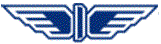 “БДЖ – ПЪТНИЧЕСКИ ПРЕВОЗИ” ЕООДцЕНТРАЛНО УПРАВЛЕНИЕул. “Иван Вазов” № 3, София 1080, България		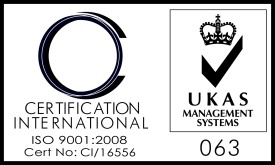 тел.: (+359 2) 932 41 90				факс: (+359 2) 987 88 69			bdz_passengers@bdz.bgwww.bdz.bgД О К У М Е Н Т А Ц И ЯЗА УЧАСТИЕ В ОТКРИТА ПРОЦЕДУРА ПО РЕДА НА ЗАКОНА ЗА ОБЩЕСТВЕНИТЕ ПОРЪЧКИ /ЗОП/ ЗА СКЛЮЧВАНЕ НА РАМКОВО СПОРАЗУМЕНИЕ С ПРЕДМЕТ: "ДОСТАВКА НА НАКЛАДКИ ЗА ПОДВИЖЕН ЖЕЛЕЗОПЪТЕН СЪСТАВ НА "БДЖ-ПЪТНИЧЕСКИ ПРЕВОЗИ" ЕООДЗА ПЕРИОД ОТ ТРИ ГОДИНИ"СЪДЪРЖАНИЕРешение за откриване на процедурата № 10/02.03.2017 г.;Обявление за поръчка – комунални услуги;Условия за участие в открита процедура по ЗОП и указания за подготовка на офертата;Техническа спецификация за доставка на накладки за ПЖПС собственост на „БДЖ-Пътнически превози” ЕООД, ТС 7.5-3/1-2015.Рамково споразумение – проект.Проект на договор.ПРИЛОЖЕНИЯ ОБРАЗЦИ:Приложение №1 - Единен европейски документ за обществени поръчки /ЕЕДОП/;Приложение № 2 - Образци на „Техническо предложение”, за обособени позиции                     №1 и №2;Приложение № 3 - Образци на „Ценово предложение”, за обособени позиции                     №1 и №2;УСЛОВИЯ ЗА УЧАСТИЕ В ОТКРИТА ПРОЦЕДУРА ПО РЕДА НА ЗОП И УКАЗАНИЯ ЗА ПОДГОТОВКА НА ОФЕРТАТАА. ОПИСАНИЕ И ОБЩИ ИЗИСКВАНИЯI. Описание:Настоящата открита процедура по реда на ЗОП се провежда в изпълнение на Решение                  № 10/02.03.2017 г. на Управителя на “БДЖ - Пътнически превози” ЕООД за откриване на процедура за сключване на рамково споразумение с предмет: „Доставка на накладки за подвижен железопътен състав на „БДЖ-Пътнически превози” ЕООД” за период от три години.Процедурата е разделена на 2 /две/ обособени позиции:Обособена позиция №1 – „Доставка на накладки с триеща площ 2х175 см2;Обособена позиция №2 – „Доставка на накладки с триеща площ 2х200 см2* Офертите могат да бъдат подавани за една или и за двете обособени позиции.Целта на настоящата процедура е сключването на рамково споразумение с неограничен кръг от потенциални изпълнители, с което се определят предварително някои от условията на договорите за възлагане на обществени поръчки, които възлжителят “БДЖ - Пътнически превози”  ЕООД възнамерява да сключи за период от три години, чиито предмет е доставка на накладки за подвижен железопътен състав на „БДЖ -Пътнически превози” ЕООД.	II. Заявяване на участиеВсички заинтересовани лица могат да заявят участие, като подадат оферта. Участник в процедурата може да бъде всяко българско или чуждестранно физическо или юридическо лице или техни обединения, както и всяко друго образувание, което има право да изпълнява доставки, съгласно законодателството на държавата, в която то е установено.Всеки участник в процедурата има право да представи само една оферта, чл.101, ал.8 от ЗОП.Лице, което участва в обединение или е дало съгласие да бъде подизпълнител  на друг участник, не може да подава самостоятелно оферта. В процедура за възлагане на обществена поръчка едно физическо или юридическо лице може да участва само в едно обединение.Свързани лица, по смисъла на § 2, т. 45 от допълнителните разпоредби на ЗОП, не могат да бъдат самостоятелни участници в процедурата.Клон на чуждестранно лице може да е самостоятелен участник в процедурата за възлагане на обществена поръчка, ако може самостоятелно да подава оферти и да сключва договори съгласно законодателството на държавата, в която е установен.Участниците се представляват от законните си представители или от лица, изрично упълномощени, което се доказва с нотариално заверено пълномощно.Участниците в процедурата са длъжни да съблюдават сроковете и условията, посочени в обявлението, решението и документацията за участие в процедурата.  Разходите, свързани с изготвянето и подаването на офертите, са за сметка на участниците. Възложителят при никакви условия няма да участва в тези разходи, независимо от начина на провеждане или изхода на процедурата.III. Условия, наличието на които води до отстраняване на участниците от процедурата: При наличието на основанията по чл. 107 във връзка с чл. 144, ал. 2 от ЗОП.2.   При наличието на основанията по чл. 54 от ЗОП и чл. 55, ал. 1, т.1 от ЗОП. 2.1. Участник, за когото са налице основания по чл.54, ал.1 и чл. 55, ал. 1, т.1 от ЗОП, има право да представи доказателства, че е предприел мерки, които гарантират неговата надеждност, съгласно чл. 56, ал.1 от ЗОП.3. В случай, че за участник се установи, че е дружество, регистрирано в юрисдикция с преференциален данъчен режим и/или че е свързано лице по смисъла на чл.3, т.8 от Закона за икономическите и финансовите отношения с дружествата, регистрирани в юрисдикции с преференциален данъчен режим, контролираните от тях лица и техните действителни собственици.IV. Критерии за подбор:4.1. Изисквания относно годността (правоспособността) за упражняване на професионална дейност: 1. Предлаганите накладки да бъдат вписани в приложение  I 4.2. на фиш 541-3 на UIC.1.1. При подаване на офертата участника декларира в  т.1 от раздел А: Годност в Част IV: Критерии за подбор от Единния европейски документ за обществени поръчки (ЕЕДОП), съответствието си с критерия за подбор по т.1.Забележка: Доказателството за декларираното в ЕЕДОП обстоятелство се представя от участника, под формата на актуално копие от приложение I 4.2. на фиш 541-3 на UIC,  от сайта   www.uic.org, заверено от участника, при поискване в хода на процедурата или преди сключването на договор от определения за изпълнител участник, съгласно чл. 67, ал. 5 и 6 от ЗОП. 2. Предлаганите накладки да са допуснати за използване в Подвижния железопътен състав/ПЖПС/ на „БДЖ-Пътнически превози” ЕООД.2.1. При подаване на офертата участника декларира в т.1 от раздел А: Годност в Част IV: Критерии за подбор от Единния европейски документ за обществени поръчки (ЕЕДОП), съответствието си с критерия за подбор по т.2.Забележка: Доказателството за декларираното в ЕЕДОП обстоятелство се представя от участника, под формата на заверено от участника копие на разрешение, валидно за периода 2017-2019 г. за  използване на предлаганите накладки в ПЖПС, собственост на „БДЖ - ПП” ЕООД, издадено от Управителя на „БДЖ - Пътнически превози” ЕООД, (съгласно утвърдена процедура за издаване на разрешение за допускане на накладки за дискова спирачка за използване в ПЖПС собственост на „БДЖ-Пътнически превози” ЕООД, РИ 7.5-3/5-2015, публикувана на сайта на Възложителя в профила на купувача, раздел Технически процедури),  при поискване в хода на процедурата или преди сключването на договор от определения за изпълнител участник, съгласно чл. 67, ал. 5 и 6 от ЗОП. Допуска се представяне на валидни разрешения, издадени от „Холдинг БДЖ” ЕАД.4.2. Икономически и финансови изисквания към участниците, Възложителят не поставя изисквания за икономическо и финансово състояние на участниците. 4.3. Изисквания за технически и професионални способности: Възложителят не поставя изисквания за технически и професионални способности на участниците. V. Документи, чрез които се доказва липсата  на основания за отстраняване при сключване на рамково споразумение.1.  Свидетелство за съдимост или съответния документ издаден от компетентен орган, съгласно законодателството на държавата, в която участникът е установен /за чуждестранно лице/ за обстоятелствата по чл. 54, ал. 1, т. 1 от ЗОП, в рамките на неговата валидност към датата на сключване на договора и трябва да бъде представено в оригинал или нотариално заверено копие. Този документ се представя за всички лица, посочени в чл. 54, ал. 2 от ЗОП във връзка с чл. 40 от ППЗОП.2. Удостоверение от органите по приходите и удостоверение от общината по седалището на възложителя и на участника - за обстоятелството по чл. 54, ал. 1, т. 3 ЗОП; Удостоверенията следва да са оригинал или нотариално заверени копия и да са издадени не по-рано от 2 месеца от датата на сключване на договора. 3. Удостоверение, издадено от Агенцията по вписванията - за обстоятелствата по чл. 55, ал. 1, т. 1 ЗОП. VI. Документите с които се доказват критериите за подбор, при сключване на рамково споразумение.Представят се документите, описани в раздел Правна, икономическа, финансова и техническа информация, т.III.1.1) Годност за упражняване на професионална дейност, включително изисквания във връзка с вписването в професионални или търговски регистри от обявлението и в раздел  А, т. IV. Критерии за подбор, от настоящите условия за участие в открита процедура по ЗОП и указания за подготовка на офертата.Б. ПОДГОТОВКА И СЪДЪРЖАНИЕ НА ОФЕРТАТА. ИЗИСКУЕМИ ДОКУМЕНТИ И ИНФОРМАЦИЯІ. Общи положения1. При подготвяне на офертата всеки участник трябва да се придържа точно към условията, обявени от Възложителя.2. Всеки участник има право да представи само една оферта.3. Не се допуска представянето на варианти.          II. Указания за подготовка на офертата. Изискуеми документи и информация.Офертата се представя в запечатана, непрозрачна опаковка, надписана сългасно настоящите указания. Офертата се представя от участника или от упълномощен представител лично или по пощата с препоръчано писмо с обратна разписка, надписана и адресирана, както следва: До “БДЖ-Пътнически превози” ЕООДул. „Иван Вазов” № 3гр. София 1080ОФЕРТАЗа участие в открита процедура по реда на ЗОП за сключване на рамково споразумение с предмет: „Доставка на накладки за подвижен железопътен състав на „БДЖ-Пътнически превози” ЕООД” за период от три години.   от фирма ...............................................адрес:.......................................................телефон/факс, GSM ................................електронен адрес....................................Участвам за следните обособени позиции:........................./изписват се номерата и наименованията на тези обособени позиции, за които Участникът участва в обществената поръчка/.2. Не се приема за участие и се връща незабавно на съответния участник оферта, която:1. е представена в незапечатана опаковка или в опаковка с нарушена цялост;2. не е включена в списъка на чакащите лица по чл. 48, ал. 4 от ППЗОП;3. е представена след изтичане на крайния срок.3. Опаковката с офертата има следното съдържание:а) Папка №1 съдържаща Информация за личното състояние на участниците и Документи за подбор, със съдържанието, посочено в т. 3.1. на настоящия раздел.б) Папка №2 съдържаща Техническо/и предложение/я, със съдържанието, посочено в т. 3.2. на настоящия раздел.в) Запечатан/и непрозрачен/и плик/ове с надпис „Предлагани ценови параметри”, със съдържанието, посочено в т. 3.3. на настоящия раздел.3.1. ПАПКА № 1 съдържаща „Информация за личното състояние на участника” и „Документи за подбор”, Участникът прилага следните изискуеми документи и информация:1. Опис на представените документи, съдържащи се в офертата, съгласно чл.47, ал. 3 от ППЗОП, подписан от участника или упълномощено от него лице. Описът съдържа документите, предствени в Папка №1, папка №2 и Плик/ове с надпис „Предлагани ценови параметри”. Документите се представят подредени в папка или подредени по друг начин, по реда, посочен в опис. Описът се поставя най-отгоре в папката. 2. Единен европейски документ за обществени поръчки (ЕЕДОП) образец Приложение №1 към документацията за участие, в който има самостоятелни указания за попълване, чрез описване на данните и обстоятелствата, които подлежат на вписване:	2.1. Данни на участника.	2.1.1. Когато лицето, което подава офертата, не е законният представител на участника се попълва и част II, буква Б: „Информация за представителите на икономическия оператор” от ЕЕДОП.2.2. В случай че Участникът участва като обединение, което не е регистрирано като самостоятелно юридическо лице съответствието с критериите за подбор се доказва от обединението участник, а не от всяко от лицата, включени в него, с изключение на съответна регистрация, представяне на сертификат или друго условие, необходимо за изпълнение на поръчката, съгласно изискванията на нормативен или административен акт и съобразно разпределението на участието на лицата при изпълнение на дейностите, предвидено в договора за създаване на обединението, чл.59, ал.6 от ЗОП.	По т. 2.1. и 2.2. участникът представя попълнена и Част II, буква А: „Информация за икономическия оператор” от ЕЕДОП.Когато участникът е обединение, което не е юридическо лице се представя ЕЕДОП за всеки от участниците в обединението.	2.3. Когато участниците предвиждат, че ще използват подизпълнители, които ще участват при изпълнението на обществената поръчка, участниците посочват подизпълнителите и дела от поръчката, който ще им възложат, ако възнамеряват да използват такива. В този случай те трябва да представят доказателство за поетите от подизпълнителите задължения. 	2.3.1. Подизпълнителите трябва да отговарят на съответните критерии за подбор съобразно вида и дела от поръчката, който ще изпълняват, и за тях да не са налице основания за отстраняване от процедурата. 	2.3.1.1. Възложителят изисква замяна на подизпълнител, който не отговаря на условията по т.2.3.1.		По т. 2.3. участникът представя попълнена и част IV-Критерии за подбор, буква А: „Годност”, т.1 и част II, буква В: „Информация относно използването на капацитета на други субекти” от ЕЕДОП.	2.4. Участниците могат да се позоват на капацитета на трети лица, независимо от  правната връзка между тях, по отношение на критериите, свързани с икономическото и финансово състояние, техническите способности и професионална компетентност.	По т. 2.4. участникът представя попълнена и част II, буква В: „Информация относно използването на капацитета на други субекти” от ЕЕДОП.	Когато Участникът е посочил, че ще използва капацитета на трети лица за доказване на съответствието с критериите за подбор или че ще използва подизпълнители, за всяко от тези лица се представя отделен ЕЕДОП. 2.5. Участникът декларира липсата на основанията за отстраняване и съответствие с критериите за подбор, чрез попълване на Част III и част IV от ЕЕДОП, в съответствие с изискванията на Възложителя, посочени в раздел Правна, икономическа, финансова и техническа информация, III.1.1) Годност за упражняване на професионална дейност, включително изисквания във връзка с вписването в професионални или търговски регистри и III.1.4) Обективни правила и критерии за участие от обявлението и раздел А.Описание и общи изисквания, т. III и т. IV от настоящите условия за участие в открита процедура по реда на ЗОП и указания за подготовка на офертата. В него се посочват националните бази данни, в които се съдържат декларираните обстоятелства, или компетентните органи, които са длъжни да предоставят информация, съгласно законодателството на държавата, в която участникът е установен. 2.5.1. Участникът следва да предостави (декларира) в част III., буква „Г“ от ЕЕДОП за липсата на основания по чл.3, т.8 от Закона за икономическите и финансовите отношения с дружествата, регистрирани в юрисдикции с преференциален данъчен режим, контролираните от тях лица и техните действителни собственици и липса на свързаност по смисъла на §2, т.45 от доп. разпоредби на ЗОП.3. Документи за доказване на предприетите мерки за надеждност, когато е приложимо, съгласно чл. 56, ал. 1 от ЗОП.4.  Когато участникът е обединение, което не е юридическо лице, се представя копие от документ (учредителния акт, споразумение и/или друг приложим документ), от който да е видно правното основание за създаване на обединението, както и следната информация във връзка с конкретната обществена поръчка: 1. правата и задълженията на участниците в обединението; 2. разпределението на отговорността между членовете на обединението; 3. дейностите, които ще изпълнява всеки член на обединението. В документа за създаване на обединение се определя партньор, който да представлява обединението за целите на обществената поръчка; 3.2. Папка № 2  съдържаща техническо/и предложение/я за изпълнение на поръчката, в съответствие с техническата спецификация и изискванията на възложителя, от документацията за участие за обособените позиции за които участникът участва.Участникът прилага следните изискуеми документи и информация: Документ за упълномощаване, когато лицето, което подава офертата, не е законният представител на участника - нотариално заверено пълномощно на лицето, подписващо офертата (оригинал) – представя се, когато офертата не е подписана от управляващия и представляващ участника съгласно актуалната му регистрация, а от упълномощен негов представител. Пълномощното следва да съдържа всички данни на лицата (упълномощен и упълномощител), както и изявление, че упълномощеното лице има право да подпише офертата и да представлява участника в процедурата.2. Техническо предложение за изпълнение на поръчката за съответната обособена позиция, съгласно образците приложения №2.1. и №2.2. към документацията за участие, с приложени към него:2.1. Оригинален документ /може и нотариално заверено копие/ от производителя, доказващ правото на участника да предлага и извършва доставка на продукцията му през периода 2017 - 2019 г. /оторизационно писмо, пълномощно, дистрибуторски договор и др./                      / Само в  случай, че участникът не е производител/2.2.  Чертежи на предлаганата накладка, заверени от производителя за периода                          2017 – 2019 г., със свеж подпис и печат.2.3. Декларация на производителя, че предлаганите накладки съответстват на „Техническа спецификация за доставка на накладки за ПЖПС собственост на „БДЖ – Пътнически превози” ЕООД, ТС 7.5-3/1-2015”.2.4. Друга информация и/или документи по преценка на участника относими към предмета на обществената поръчка.За всяка обособена позиция се представя отделно техническо предложение. 3.3. Плик/ове с надпис „Предлагани ценови параметри”, за обособена/и позиция/и №.......За всяка обособена позиция се представя отделен запечатан, непрозрачен и надписан плик „Предлагани ценови параметри”.Участникът прилага следните изискуеми документи и информация Ценово предложение за съответната обособена позиция, за която участникът участва, съдържащо предложението на участника относно ценообразуващите показатели, попълнено и подписано, съгласно приложените образци, Приложения №3.1. и №3.2. към документацията за участие.Предложените цени следва да са в български лева без ДДС, с точност до втория знак след десетичната запетая.Плик/ове с надпис „Предлагани ценови параметри” са толкова на брой колкото са обособените позиции, за които представя оферта, участника. В. ДРУГИ УСЛОВИЯ И ИЗИСКВАНИЯІ. Срок на валидност на офертитеОфертите следва да бъдат валидни за срок не по-кратък от 5 месеца  от датата която е посочена  за дата на получаване на офертите в обявлението за обществената поръчка. Оферти с по-кратък срок на валидност няма да бъдат допуснати до оценяване и класиране от Възложителя и ще бъдат предлагани за отстраняване от процедурата. ІI.  Изисквания към документитеВсички документи трябва да бъдат:1. Заверени (когато са ксерокопия) с гриф “Вярно с оригинала”, подпис на лицето/ата представляващи участника, и мокър печат.2. Документите и данните в офертата се подписват само от законно представляващия (представляващите) участника, съгласно търговската регистрация или изрично упълномощено да подпише офертата или приложените документи в настоящата процедура за това лице. 3. Всички документи трябва да са с дата на издаване, предшестваща подаването им с офертата и да са в срока на тяхната валидност, когато такава е изрично предвидена в нормативен акт, или е изискване на Възложителя, към датата на подаване на офертата. Документите, които участниците представят по чл. 54, ал. 9 от ППЗОП, могат да удостоверяват и факти, настъпили след крайния срок за подаване на оферти.4. Всички документи, приложени към офертата, на участниците и цялата кореспонденция между тях и Възложителя, следва да бъдат на български език. Документи, чийто оригинал е на чужд език, се представят и в точен превод на български език, за верността на който отговаря участникът.5. Участниците могат да получат необходимата информация за задълженията, свързани с данъци, от национална агенция по приходите: Информационен телефон на НАП - 0700 18 700; интернет адрес: www.nap.bg6. В офертата не се допускат никакви вписвания между редовете, изтривания или корекции – това е основание за отстраняване на допусналия ги участник.7. Участникът е единствено отговорен за евентуално допуснати грешки или пропуски в изчисленията на предложените от него ценови предложения. Независимо от вида на допусната грешка в ценовите предложения, неблагоприятните последици са за сметка на участника. III. Краен срок за представяне на офертите1. Офертите трябва да бъдат получени от Възложителя на посочения адрес, не  по-късно от деня и часа, посочени в обявлението за обществената поръчка. 2. Просрочени оферти няма да бъдат приемани за участие в процедурата и ще бъдат връщани незабавно на участниците.ІV. Отваряне на офертитеДенят на отваряне на офертите е посочен в обявлението. При промяна в датата, часа или мястото за отваряне на офертите участниците се уведомяват чрез профила на купувача най-малко 48 часа преди новоопределения час.V. Разглеждане и оценяване на офертите1. Офертите, които отговарят на изискванията на Въложителя, ще бъдат оценявани по критерия „най-ниска цена”.2. При работата си комисията спазва указания реда при разглеждане на оферти и заявления за участие, подадени на хартиен носител по Глава пета, Раздел VIII от ППЗОП.3. Комисията класира допуснатите участници съгласно посочения критерий. Въз основа на утвърден от Възложтеля, доклад на Комисията за разглеждането, оценяването и класирането на офертите, Възложителят издава решение в 10-дневен срок от утвърждаване на доклада, с което обявява класирането на участниците и участника, определен за изпълнител. В случай на отстраняване на участници от процедурата, в решението Възложителят посочва и отстранените от участие в процедурата участници и оферти и мотивите за отстраняването им.VIII.  Сключване на рамковото споразумение. Възложителят сключва рамковото споразумение с всички потенциални изпълнители, които отговарят на изискванията на възложителя от документацията за участие в откритата процедура за сключване на рамкво споразумение и са посочени като класирани в издаденото решение по реда на чл. 108, т.2 и чл. 109 от ЗОП.        	2. В рамките на нормативно установения срок, предвиден за сключване на рамково споразумение/договор/, по чл.112, ал.6 от ЗОП, определените за потенциални изпълнители по рамковото споразумение, следва да представят документите по чл.112, ал.1 от ЗОП.IX. Сключване на конкретен договор въз основа на рамковото споразумение 1. Възложителят провежда вътрешно конкурентен избор за определяне на изпълнител  по конкретен договор въз основа на рамковото споразумение при условията на  чл. 82, ал. 3 от ЗОП, при всяка възникнала необходимост, по време на действие на рамковото споразумение, като изпраща покани по чл. 82, ал. 4, т.1 от ЗОП за представяне на оферти, до всички потенциални изпълнители по рамковото споразумение, по условията на същото.	2. Участникът, определен за изпълнител за конкретния договор, представя на Възложителя гаранция за изпълнение, в размер на 5 % от стойността на съответния договор без ДДС, със срок на валидност 30 дни след след изтичане на срока на договора.2.1. Гаранцията за изпълнение  се представя в една от следните форми: - безусловна и неотменяема банкова гаранция; - застраховка, която обезпечава изпълнението чрез покритие на отговорността на изпълнителя;- парична сума /депозит/ по банкова сметка на Възложителя, посочена в поканата за участие. Гаранцията представена като парична сума или безусловна и неотменяема банкова гаранция,  може да се предостави от името на изпълнителя за сметка на трето лице – гарант. Условията за задържането и освобождаването на гаранцията за изпълнение са уредени в проекта на договор към документацията за участие.3. В рамките на нормативно установения срок, предвиден за сключване на договора, чл.112, ал.6 от ЗОП, определеният за изпълнител на обществената поръчка, следва да представи документите по чл.112, ал.1 от ЗОП.4. Възложителят не сключва договор, когато участникът, класиран на първо място:-  откаже да сключи договор;-  не изпълни някое от условията по чл. 112, ал. 1 ЗОП, или-  не докаже, че не са налице основания за отстраняване от процедурата.За неуредените въпроси от настоящата документация, ще се прилагат разпоредбите на ЗОП и ППЗОП.   									/Проект/РАМКОВО СПОРАЗУМЕНИЕ№.................	Днес, ……….............2017 г. в гр. София между:„БДЖ - ПЪТНИЧЕСКИ ПРЕВОЗИ” ЕООД, със седалище и адрес на управление: гр. София 1080, община Столична, район „Средец”, ул.”Иван Вазов” № 3, вписано в Търговския регистър при Агенция по вписванията, ЕИК № 175405647, ИН по ДДС № BG 175405647, представлявано от инж. Христо Игнатов Иванов - Управител, наричан по-долу за краткост „ВЪЗЛОЖИТЕЛ”, от една страна,и 1. ……………………………............................, със седалище и адрес на управление:………………….……………………………………….……, вписано в Търговския регистър при Агенция по вписванията, ЕИК № ........................, ИН по ДДС № ...........................представлявано от ………………………- Управител,  наричано по-долу за краткост  „ИЗПЪЛНИТЕЛ или потенциален ИЗПЪЛНИТЕЛ,”2. ……………………………............................, със седалище и адрес на управление:………………….……………………………………….……, вписано в Търговския регистър при Агенция по вписванията, ЕИК № ........................, ИН по ДДС № ...........................представлявано от ………………………- Управител,  наричано по-долу за краткост  „ИЗПЪЛНИТЕЛ или потенциален ИЗПЪЛНИТЕЛ”,3. ……………………………............................, със седалище и адрес на управление:………………….……………………………………….……, вписано в Търговския регистър при Агенция по вписванията, ЕИК № ........................, ИН по ДДС № ...........................представлявано от ………………………- Управител,  наричано за краткост  „ИЗПЪЛНИТЕЛ или потенциален ИЗПЪЛНИТЕЛ”, от друга страна,на основание чл. 81, ал. 1 и чл. 108, т.2 от Закона за обществените поръчки /ЗОП/, и влезли в сила - Решение № ............./........2017 г.  на  Управителя  на  “БДЖ - Пътнически превози”  ЕООД за откриване на открита процедура за сключване на рамково споразумение и Решение № .........../...............2017 г. на Управителя на “БДЖ - Пътнически превози”  ЕООД за класиране на участниците и определяне на потенциални изпълнители, се сключи настоящето рамково споразумение за следното:І. ПРЕДМЕТ НА РАМКОВОТО СПОРАЗУМЕНИЕЧл.1. (1) Възложителят възлага, а потенциалните Изпълнители приемат, в случай че бъдат определени за изпълнители по конкретен договор, сключен въз основа на настоящото рамково споразумение и по реда на ЗОП, да доставят накладки за подвижен железопътен състав /ПЖПС/ на Възложгителя,  съгласно конкретната необходимост на Възложителя за доставка на накладки за съответната година при условията на това рамково споразумение, по обособени позиции, както следва:1. Обособена позиция №1 – „Доставка на накладки с триеща площ 2х175 см2” 2. Обособена позиция №2 – „Доставка на накладки с триеща площ 2х200 см2”Забележка: При сключване на рамковото споразумение ще фигурира само обособената позиция накладки, за която участникът е определен за потенциален изпълнител./(2) Накладките предмет на това рамково споразумение трябва да отговарят на  „Техническа спецификация за доставка на накладки за ПЖПС собственост на „БДЖ-Пътнически превози” ЕООД, ТС 7.5-3/1-2015” на Възложителя, Приложение №1  и чертежи № …..  на …………………………….. производителя ………………../посочват се представените от всеки потенциален производител чертежи/, Приложение №2.1, 2.2., 2.3….. към настоящото рамково споразумение.(3) Конкретното количество накладки, за всяка година от действие на рамковото споразумение ще се посочва от възложителя в поканата за представяне на оферти към потенциалните изпълнители.(4) Прогнозните количества накладки за всяка от годините на действие на рамковото споразумение, за всяка една обособена позиция, са както следва:1. Обособена позиция №1 – „Доставка на накладки с триеща площ 2х175 см2” -  I-ви едногодишен период  -  6 000 комплекта;-  II-ри едногодишен период -  6 000 комплекта;-  III-ти едногодишен период -  6 000 комплекта;2. Обособена позиция №2 – „Доставка на накладки с триеща площ 2х200 см2”-  I-ви едногодишен период -  2 400 комплекта;-  II-ри едногодишен период - 2 400 комплекта;-  III-ти едногодишен период - 2 400 комплектаІI. СРОК НА РАМКОВОТО СПОРАЗУМЕНИЕ. СРОКОВЕ НА КОНКРЕТНИТЕ ДОГОВОРИ.Чл. 2. Настоящото рамково споразумение влиза в сила от датата на сключването му и има срок на действие  3 /три/ години.Чл. 3. Конкретният договор сключен, въз основа на настоящото рамково споразумение има действие и след изтичане срока на рамковото споразумение, в случай, че е сключен в срока на действието на рамковото споразумение, и не надхвърля стойността му.IІI. РЕД ЗА СКЛЮЧВАНЕ НА КОНКРЕТНИТЕ ДОГОВОРИ. ФОРМИРАНЕ НА ЦЕНОВИТЕ ПРЕДЛОЖЕНИЯ.Чл. 4. (1) За сключване на конкретните договори Възложителят провежда вътрешно конкурентен избор за определяне на изпълнител  по конкретен договор въз основа на рамковото споразумение при условията на  чл. 82, ал. 3 от ЗОП, при всяка възникнала необходимост, по време на действие на рамковото споразумение. (2) Възложителят изпраща покани по чл. 82, ал. 4, т.1 от ЗОП за представяне на оферти, до всички потенциални изпълнители по рамковото споразумение, като срокът за получаване на офертите, ще бъде не по-кратък от 10 дни от получаване на поканите. (3) Офертите на потенциалните Изпълнители се изготвят в съответствие с изискванията на рамковото споразумение и поканата по ал. 2.(4) Обстоятелства, наличието на които води до отстраняване на потенциалните Изпълнители от участие при провеждане на вътрешно конкурентен избор  по   чл. 82, ал. 3 от ЗОП са: 1. При наличието на основанията по чл. 107 във връзка с чл. 144, ал. 2 от ЗОП и/или чл. 54 и чл. 55, ал. 1, т.1 от ЗОП. 2. В случай, че за участник се установи, че е дружество, регистрирано в юрисдикция с преференциален данъчен режим и/или че е свързано лице по смисъла на чл.3, т.8 от Закона за икономическите и финансовите отношения с дружествата, регистрирани в юрисдикции с преференциален данъчен режим, контролираните от тях лица и техните действителни собственици.3. В случай на изтичане срока на валидност за накладките указан в приложение I 4.2. на фиш 541-3 на UIC, през периода на рамковото споразумение, и не представяне на документ доказващ, че същтите  са одобрени и ще бъдат вписани в приложение I 4.2. на фиш 541-3 на UIC  при следващата му актуализация.Чл. 5. (1) Възложителят определя Изпълнител на конкретния договор въз основа на оценка на офертите по критерия „най-ниска цена”, с включени всички разходи за доставка на заявените количества накладки  на посочените места за доставка от страна на Възложителя. (2) Ценовото предложение на потенциалните Изпълнители следва да се формира, като произведение на единичната цена и конкретното количество накладки. Чл. 6. Възложителят определя Изпълнител по конкретен договор по реда на чл.108, т.1 от ЗОП и сключва договор по реда на чл.109 от ЗОП.Чл. 7. (1) Общата стойност на поръчката по рамковото споразумение и на всички сключени въз основа на него договори, е до размера на стойността, посочена в обявлението.(2) Конкретните цени за доставка на накладките, предмет на това рамково споразумение, ще се определят за всяка година от действието му според ценовото предложение на потенциалния изпълнител, определен за изпълнител на обществената поръчка, чрез вътрешно конкурентен избор по реда на чл. 82, ал. 3 от ЗОП за възлагане на конкретната обществена поръчка въз основа на критерия посочен в чл. 5 (1) на споразумението. IV. НАЧИН НА ПЛАЩАНЕ ПО КОНКРЕТЕН ДОГОВОРЧл. 8. (1)  Плащането ще се извърши по банков път, в лева в срок до 30 /тридесет/ дни след доставка на всяка партида и представяне на двустранно подписан приемателно-предавателен протокол за извършената доставка, сертификати за качество,  декларация за съответствие на доставената партида накладки с Техническата спецификация на Възложителя и оригинална фактура.  (2) Условия за извършване на плащането е предоставянето от страна на Изпълнителя на Възложителя /на адрес: гр. София, ул.”Иван Вазов” №3, “БДЖ - Пътнически превози” ЕООД, в           5 /пет/ дневен срок от извършване на доставката на следните документи:	-  двустранно подписан приемателно-предавателен протокол за извършената доставка;    -  оригинална фактура  на името на “БДЖ - Пътнически превози” ЕООД с адрес: 1080              гр. София, ул. “Иван Вазов” № 3 с МОЛ – инж. Христо Игнатов Иванов. Фактурата, освен задължителните реквизити да съдържа следните данни: № на договора за доставка, предмет на договора и № на обособената позиция;-  сертификати за качество от „вид 3.1” или „вид 3.2”, съгласно EN 10204:2005 или еквивалент, издадени от производителя, в оригинал;-  декларация от производителя за съответствие на доставената партида накладки с Техническата спецификация на Възложителя.(3) При непредставяне в срок и на посочения адрес, цитираните документи, срокът за плащане на доставката се удължава с толкова дни, с колкото е закъсняло представянето на документите. (4) Възложителят заплаща единствено заявените и получени от него накладки с платежно нареждане по банков път по сметка на Изпълнителя.(5) Плащането се извършва посредством банков превод по сметка на Изпълнителя,  посочена в конкретния договор.V. ПРАВА И ЗАДЪЛЖЕНИЯ НА СТРАНИТЕЧл.9. ВЪЗЛОЖИТЕЛЯТ има право:(1) Да получи от Изпълнителя при посочените в конкретния договор условия, накладки за ПЖПС на Възложителя.(2) Да изисква от Изпълнителя да изпълнява в срок и без отклонения съответните доставки по конкретния договор, съгласно Техническата спецификация на Възложителя и чертежи на производителя,  приложени към конкретния договор.(3) Да извършва проверка във всеки момент от изпълнението на конкретния договор относно качество, количества, стадии на изпълнение, технически параметри, без това да пречи на оперативната дейност на Изпълнителя. (4) Да задържи или усвои съответна част от гаранцията за изпълнение при неизпълнение от страна на Изпълнителя на клаузи от конкретния договора и да получи неустойка в размера, определен в рамковото споразумение и конкретния договор.(5) Да прави рекламации при установяване на некачествена доставка по конкретния договор, която не е в съответствие с Техническата спецификация и чертежи, приложени към  рамковото споразумение и конкретния договор. (6) Да изисква от Изпълнителя да сключи и да му представи копие на договор за подизпълнение с посочените в офертата му подизпълнители или на допълнително споразумение за замяна на посочен в офертата подизпълнител. /Тази точка ще фигурира само в случай, че Изпълнителя е посочил в офертата си, че ще ползва подизпълнители/Чл.10. ВЪЗЛОЖИТЕЛЯТ е длъжен:(1) Да заплати на Изпълнителя възнаграждение в размер, при условия и в срокове съгласно конкретния договор.(2) Възложителят се задължава да не разпространява под каквато и да е форма всяка предоставена му от Изпълнителя информация, имаща характер на търговска тайна и изрично упомената от Изпълнителя като такава в представената от него оферта.Чл.11. ИЗПЪЛНИТЕЛЯТ има право:(1) Да получи уговореното възнаграждение при условията и в сроковете, посочени в конкретния договор.(2) Да иска от Възложителя необходимото съдействие за осъществяване на работата по конкретния договор, включително предоставяне на нужната информация и документи за изпълнение на конкретния договор.Чл.12. ИЗПЪЛНИТЕЛЯТ e длъжен:(1) Да изпълни поръчката качествено в съответствие с Техническата спецификация  и чертежи приложени към рамковото споразумение и конкретния договор.(2) Да не предоставя документи и информация на трети лица относно изпълнението на поръчката, както и да не използва информация, станала му известна при изпълнение на задълженията му по конкретния договор. (3) Да предостави на  Възложителя в срок до 3 дни от сключването на договор за подизпълнение или на допълнително споразумение за замяна на посочен в офертата подизпълнител, копие на договора или на допълнителното споразумение, заедно с доказателства, че са изпълнени условията по чл.66, ал.2 и 11 от ЗОП. /Тази точка ще фигурира само в случай, че Изпълнителя е посочил в офертата си, че ще ползва подизпълнители/V. КАЧЕСТВО И ГАРАНЦИИ ПО КОНКРЕТЕН ДОГОВОРЧл.13. (1) Накладките за подвижния железопътен състав /ПЖПС/, предмет на настоящото рамково споразумение, трябва да отговарят на Техническата спецификация на Възложителя, Приложение №1 и чертежи Приложение №2.1, 2.2, 2.3,…..  от настоящото рамково споразумение. (2) Изпълнителят се задължава да представи сертификати за качество от „вид 3.1” или „вид 3.2”, съгласно EN 10204:2005 или еквивалент, издадени от производителя за всяка доставена партида накладки. Накладки без сертификат за качество не се приемат.Чл.14. (1) Гаранционен срок -  .................месеца /не по-кратък от 12 месеца/ от датата на монтажа  или …….. месеца /не по-кратък от 18 месеца/ от датата на доставка.      (2) Гаранцията не включва стандартното износване на накладките по време на експлоатация.VІІ. ПАРТИДИ, СРОК И МЯСТО НА ДОСТАВКА. ПРЕДАВАНЕ И ПРИЕМАНЕ Чл.15. (1) Изпълнителят доставя накладките, предмет на конкретен договор на партиди и количества по партиди посочени във всеки конкретен договор. (2) За първата година от действието на рамковото споразумение накладките да бъдат доставени на три  партиди, по количества определени в конкретния договор и срокове, както следва: първа партида - в срок  до......... календарни дни / не по-дълъг от 40 календарни дни/ от  датата на сключване на договора, втора и трета партиди  в срок от 110 до 120 календарни дни от доставката на предходната  партида.  Като  накладките с  триеща площ 2 х 175 см2 /за обособена позиция №1/ се доставят   в склада  на Вагонно депо „Надежда”, на адрес: гр. София, бул. „Стефансон” №5 и склад  на Вагонно депо Горна Оряховица, на адрес гр. Горна Оряховица, ул. Цар Освободител №112А, а накладките с  триеща площ 2 х 200 см2 /за обособена позиция №2/  се доставят в   склада на Вагонно депо „Надежда”, на адрес: гр. София, бул. „Стефансон” №5.(3) За втората и третата година от действието на рамковото споразумение накладките  да бъдат доставени на партиди, по количества,  срокове и място на доставка, съгласно изискванията на Възложителя посочени в конкретния договор за втората и третата година.(4) Приемането и предаването на накладките, по тип и количество, се извършва в склада на Възложителя (на посочено в конкретния договор място за доставака), за което се изготвя Приемателно-предавателен протокол, подписан от представител на Възложителя и представител на Изпълнителя.VІІІ. Опаковка И МАРКИРОВКА ПО КОНКРЕТЕН ДОГОВОРЧл. 16. (1) Опаковката на накладките да бъде стандартна, обичайна за дадения вид стока и е включена в цената. Опаковката трябва да осигурява предпазване на стоката от нараняване и евентуални повреда при транспортирането. (2) На всяка накладка трябва минимум да са маркирани: - знак на производителя;- типово означение;- месец и година (партида) на производствоІХ. РЕКЛАМАЦИИ ПО КОНКРЕТЕН ДОГОВОРЧл. 17. (1) Рекламации по количество се правят в момента на получаване на накладките в склада на Възложителя. За приетите накладки се изготвя приемателно-предавателен протокол. На плащане подлежат само накладките, включени в приемателно-предавателния протокол.(2) Рекламации по видими дефекти се предявяват до 1 /един/ месец след изтичане на Гаранционния срок, при условие, че дефекта е открит в гаранционния срок.(3) Рекламации за качество, скрити дефекти и недостатъци се предявяват до  1 /един/ месец след изтичане на гаранционния срок, при условие, че дефекта е открит в гаранционния срок.(4) Рекламациите по чл.17(2) и (3) се удостоверяват с протокол между представители на страните, за чието разглеждане и съставяне Изпълнителят е длъжен да се яви или да изпрати свой представител, в 10 /десет/ дневен срок от поканата, на посочения от Възложителя адрес. В случай на неявяване или непостигане на споразумение, рекламацията се удостоверява от независима организация за контрол. (5) Рекламираните по качество изделия се подменят с качествени такива в срок от 30 дни от датата на предявяване на Рекламацията, за сметка на Изпълнителя. При неизпълнение на това задължение от страна на Изпълнителя, Възложителят счита количеството за недоставено и Изпълнителят дължи възстановяване на стойността на рекламираната стока, както и санкциите в раздел Х.(6) При рекламации, рекламираната стока се държи на отговорно пазене  на територията, където е възникнало рекламационното събитие, до уреждане на рекламацията, след което, при поискване от Изпълнителя, ако не бъде договорено друго, дефектната стока се предава на него или на упълномощено от него лице, в подходяща опаковка, в срок от 7 /седем/ работни дни, като всички разходи по подготовката и предаването на въпросната стока са за сметка на Изпълнителя.(7) За подменените в условията на гаранция стоки, тече нов гаранционен срок равен на договорения в чл.14 (1) от настоящото рамковото споразумение. Подмяната на дефектна стока се извършва за сметка на Изпълнителя франко склада на Възложителя.Х. САНКЦИИЧл.18. (1) При неизпълнение на задълженията по конкретния договор, закъснения, частични доставки или изпълнение с некачествена стока, Изпълнителят дължи неустойка в размер на 0,5% на ден от стойността на неизпълнението, но не повече от 10% от стойността на неизпълнението или произлезлите от това щети, вреди и пропуснати ползи, ако са по – големи.(2) При пълно неизпълнение на доставката по конкретния договор, Изпълнителят дължи на Възложителя неустойка в размер на 10% от стойността на договора.(3) Възложителят има право да приспада начислената по предходната клауза неустойка от Гаранцията за изпълнение на конкретния договор учредена в негова полза, или от всяка друга сума дължима на Изпълнителя по конкретния договор.(4) При закъснение на плащането по конкретния договор Възложителят дължи обезщетение на Изпълнителя в размер на законната лихва върху забaвената сума за всеки ден закъснение, но не повече от 10 % от неизпълнението.ХI. Гаранция за изпълнение НА КОНКРЕТЕН ДОГОВОРЧл.19. (1) Гаранцията за изпълнение на конкретния договор е под формата на безусловна и неотменяема банкова гаранция или застраховка, която обезпечава изпълнението чрез покритие на отговорността на изпълнителя или парична сума (депозит) по посочена от Възложителя сметка, по преценка на Изпълнителя и е в размер на 5 % от стойността на конкретния договор.  Гаранцията за изпълнение е със срок на валидност 30 /тридесет/ дни след изтичане на срока на конкретния договор.(2) Гаранцията за изпълнение се усвоява от Възложителя:1. При закъснение на доставката; При неизпълнение на задължението за доставка – частично или изцяло;3. При изпълнение на задължението за доставка с некачествена стока, която не е заменена с качествена в сроковете по конкретния договор;(3) Когато гаранцията за изпълнение е банкова гаранция или застраховка, тя се усвоява от Възложителя, чрез писмено уведомление до съответната банка или застраховател, че Изпълнителят не е изпълнил конкретния договор, без да е необходимо посочване на конкретни обстоятелства или представяне на доказателства.(4) При усвояване на гаранция, която е под формата на внесен депозит, Възложителят писмено уведомява за решението си и за размера на усвоената част от гаранцията на Изпълнителя.(5) Възложителят има право да усвои такава част от гаранцията, която покрива отговорността на Изпълнителя за неизпълнението, включително размера на начислените неустойки и обезщетения.(6) Възложителят уведомява писмено Изпълнителя за намерението си да пристъпи към усвояване на гаранцията или част от нея.(7) Възложителят има право да усвои сумата от гаранцията, без това да го лишава от правото да търси обезщетение за претърпени вреди, които са в по-голям размер.			(8) Гаранцията за изпълнение не се освобождава от Възложителя, ако в процеса на изпълнение на конкретния договор е възникнал спор между страните относно неизпълнение на задълженията на Изпълнителя и въпросът е отнесен за решаване пред съд. При решаване на спора в полза на Възложителя той може да пристъпи към усвояване на гаранцията за изпълнение.(9) В случай, че гаранцията за изпълнение е под формата на депозит (парична сума), преведена по сметка на Възложителя, същият се задължава да възстанови на Изпълнителя сумата на гаранцията, намалена със сумите, усвоени по реда на Чл.19(5) до 30 /тридесет/ дни след изтичане на срока на конкретния договор.ХII. СПОРОВЕ Чл.20. Всеки спор между страните, породен от това рамково споразумение, или конкретен договор, или отнасящ се до тях, ще бъде разрешаван доброволно по пътя на преговори, взаимни консултации и обмен на мнения, като постигнатото съгласие между страните ще бъде оформено в писмено споразумение. Чл.21. В случай, че не бъде постигнато съгласие по чл.20 всички спорове, породени от това рамково споразумение или конкретен договор, или отнасящи се до тях, могат да бъдат разрешавани чрез медиация.Чл.22. В случай, че не бъде постигнато съгласие по чл.21 всички спорове, породени от това рамково споразумение или конкретен договор, или отнасящи се до тях, ще бъдат решавани по съдебен ред. Медиацията по чл.21 не е задължителен способ, преди отнасяне на спора за решаване по съдебен ред.ХIII. СЪОБЩЕНИЯЧл.23. (1) Всички съобщения между страните, свързани с изпълнението на рамковото споразумение са валидни, ако са направени в писмена форма и са подписани от упълномощени представители на ВЪЗЛОЖИТЕЛ и потенциален ИЗПЪЛНИТЕЛ.(2) За дата на съобщението се смята:- датата на предаването – при предаване на ръка на съобщението;- датата, посочена на обратната разписка – при изпращане по пощата;- датата на приемането – при изпращане по факс.(3) За валидни адреси за приемане на съобщения, свързани с изпълнението на настоящото рамково споразумение, се смятат:ЗА ВЪЗЛОЖИТЕЛ:				ЗА потенциални ИЗПЪЛНИТЕЛИ:“БДЖ - Пътнически превози” ЕООД		......................................гр. София						..........................................ул. “Иван Вазов” № 3				........................................................................................ 				........................................................................................Тел: (359 2 ) ........................ Факс    ..................................(4) При промяна на адреса съответната страна е длъжна да уведоми другата писмено в тридневен срок от промяната. В случай, че страна не изпълни това задължение, то всички съобщения изпратени на адреса, посочен в чл.23.(3) ще се считат за редовно получени.ХIV. ФОРСМАЖОР	Чл.24. Страните  не  носят  отговорност  за  пълно или частично неизпълнение на задълженията по конкретния договор, ако то се дължи на “непреодолима сила” (форсмажор). 	Чл.25. Страната, която е изпаднала в невъзможност да изпълни задълженията си поради настъпило форсмажорно обстоятелство, е длъжна в 5-дневен срок да уведоми писмено другата страна за възникването му, както и за предполагаемия период на действие и прекратяване на форсмажорното обстоятелство като представя съответните официални документите издадени от компетентните органи, удостоверяващи наличието на форсмажор.XV. ПРЕКРАТЯВАНЕ НА ДОГОВОРИ СКЛЮЧЕНИ ПО РАМКОВОТО СПОРАЗУМЕНИЕ И ОБЩИ РАЗПОРЕДБИЧл.26. Изменения в договор се допускат съгласно чл.116, ал.1 от ЗОП при спазване на разпоредбите на чл.194, ал.3 от ЗОП.Чл.27. При настъпване на форсмажорни обстоятелства срокът на действие на договора се удължава с тяхното времетраене.Чл. 28. Договор, може да бъде прекратен предсрочно:1. с изтичане на срока, за който е сключен;2. по взаимно съгласие между страните, изразено в писмена форма;3. при виновно неизпълнение на задълженията на една от страните по Договора - с 10-дневно  писмено предизвестие от изправната до неизправната страна;4. при констатирани нередности и/или конфликт на интереси - с изпращане на едностранно писмено предизвестие от Възложителя до Изпълнителя;5. с окончателното му изпълнение;6. по реда на чл. 118, ал. 1 от ЗОП;7. когато са настъпили съществени промени във финансирането на обществената поръчка – предмет на Договора, извън правомощията на Възложителя, които той не е могъл или не е бил длъжен да предвиди или да предотврати – с писмено уведомление веднага след настъпване на обстоятелствата.8. с изчерпване стойността на договора.Чл.29. Възложителят може да прекрати Договор без предизвестие, когато Изпълнителят:1. забави изпълнението на някое от задълженията си с повече от пет работни дни;2. не отстрани в разумен срок, определен от Възложителя, констатирани нередности;3. не изпълни точно някое от задълженията си по Договора;4. използва подизпълнител, без да е декларирал това в офертата си или ползва подизпълнител, различен от посочения в офертата му;5. бъде обявен в несъстоятелност или когато е в производство по ликвидация;Чл.30. Възложителят може да прекрати Договора едностранно с  10-дневно писмено предизвестие, без дължими неустойки и обезщетения и без необходимост от допълнителна обосновка. Прекратяването става след уреждане на финансовите взаимоотношения между страните за извършените от страна на Изпълнителя и приети от Възложителя дейности по изпълнение на Договора.Чл.31. В случай на преобразуване, вливане или сливане на Възложителя или на потенциалните Изпълнители, юридическите лица техни правоприемници, са обвързани със задълженията  от клаузите на това рамково споразумение и съответния конкретен договор, сключен въз основа на него, в случай, че отговарят на изискванията на Възложителя за сключване на рамково споразумение.Чл.32. За неуредени в договора въпроси ще се прилагат разпоредбите на настоящото рамково споразумение и действащото законодателство на Република България.XVI.  ПРЕКРАТЯВАНЕ НА РАМКОВОТО СПОРАЗУМЕНИЕ. Чл.33. Изменения в настоящото рамково споразумение се допуска съгласно чл.116, ал.1 от ЗОП при спазване на разпоредбите на чл.194, ал.3 от ЗОП.Чл.34. (1) Рамковото споразумение се прекратява с изтичане на тригодишния  му срок или с изчерпване на стойността, посочена в обявлението за съответната обособена позиция, в зависимост от това, което ще настъпи по-рано. (2) Рамковото споразумение може да бъде прекратено предсрочно, при следните условия:по взаимно писмено съгласие на страните или по взаимно съгласие между Възложителя и един или няколко потенциални Изпълнители, като в този случай рамковото споразумение се прекратява само по отношение на този/тези потенциални изпълнители;с тридесетдневно писмено предизвестие от всяка от страните. В случай на отправено от потенциален Изпълнител такова предизвестие до Възложителя по отношение на рамковото споразумение, то рамковото споразумение ще се прекрати само по отношение на този потенциален Изпълнител;при констатирани нередности и/или конфликт на интереси - с изпращане на едностранно писмено предизвестие от Възложителя до Изпълнителя;с окончателното му изпълнение;Възложителят си запазва правото да прекрати рамковото споразумение едностранно с десетдневно писмено предизвестие, както и в случаите на чл. 118, ал. 1 от ЗОП;когато са настъпили съществени промени във финансирането на обществената поръчка – предмет на рамковото споразумение, извън правомощията на Възложителя, които той не е могъл или не е бил длъжен да предвиди или да предотврати – с писмено уведомление веднага след настъпване на обстоятелствата.Чл.35. Не се прекратява действието на последния конкретно сключен договор въз основа на рамковото споразумение, в случай, че е сключен в срока на действие на споразумението. XVII. ЗАКЛЮЧИТЕЛНИ РАЗПОРЕДБИЧл. 36. (1) При преобразуване на Изпълнителя в съответствие със законодателството на държавата, в която е установен, Възложителят сключва договор за продължаване на договора за обществена поръчка с правоприемник. Договор за продължаване на договора за обществена поръчка се сключва само с правоприемник, за когото не са налице обстоятелствата по чл.112, ал.1, посочените от възложителя обстоятелства по чл.67, ал.6 и изискванията относно критериите за подбор. С договора с правоприемника не може да се правят промени в договора за обществената поръчка. Когато при преобразуването дружеството на първоначалния Изпълнител не се прекратява, то отговаря солидарно с новия Изпълнител - правоприемник.(2) При преобразуване на Изпълнителя, ако правоприемникът не отговаря на условията по чл.36.(1), изречение второ, договорът за обществената поръчка се прекратява по право, като Изпълнителят, съответно правоприемникът дължи обезщетение по общия исков ред.Чл. 37. Страните се споразумяват да решават всички спорни въпроси, възникнали при и по повод изпълнението на настоящото споразумение по пътя на преговорите, при зачитане на взаимните им интереси.Чл. 38. За всички неуредени в настоящото споразумение въпроси се прилагат разпоредбите на действащото законодателство на Република България.Чл. 39. Настоящото рамково споразумение се състои от …. (…….) страници и се състави, подписа и подпечата в ……… еднообразни екземпляра, по един за всяка от страните.Чл. 40. Неразделна част от настоящото рамково споразумение са следните приложения:1. Приложение №1 - „Техническа спецификация за доставка на накладки за ПЖПС собственост на „БДЖ-Пътнически превози” ЕООД, ТС 7.5-3/1-2015” на Възложителя;2. Приложение №2.1, 2.2., 2.3 …. - Чертежи № …..  на …………………………….. производителя ………………../посочват се представените от всеки потенциален производител чертежи/3. Приложение №3.1, 3.2, 3.3. … - Разрешение/я за  използване на накладки в ПЖПС, собственост на „БДЖ – Пътнически превози” ЕООД, валидно за периода 2017-2019 г., на потенциалните изпълнители …………ВЪЗЛОЖИТЕЛ:						ПОТЕНЦИАЛНИ ИЗПЪЛНИТЕЛ:инж. Христо Иванов					.............................Управител на „БДЖ – Пътнически превози” ЕООД	…………………		                                                                                                                / Проект/   Д О Г О В О Р№........../ за обособена позиция №…../	Днес, .......................... 2017 г. в гр. София между:„БДЖ - ПЪТНИЧЕСКИ ПРЕВОЗИ” ЕООД, със седалище и адрес на управление: гр. София 1080, община Столична, район „Средец”, ул.”Иван Вазов” № 3, вписано в Търговския регистър при Агенция по вписванията, ЕИК № 175405647, ИН по ДДС № BG 175405647, представлявано от инж. Христо Игнатов Иванов - Управител, наричан по-долу за краткост „ВЪЗЛОЖИТЕЛ”,и ……………………………............................, със седалище и адрес на управление:………………….……………………………………….……, вписано в Търговския регистър при Агенция по вписванията, ЕИК № ........................, ИН по ДДС № ...........................представлявано от ………………………- ……………………………….,  наричан по-долу за краткост „ИЗПЪЛНИТЕЛ”на основание чл. 183 във връзка с чл. 108, т.1 от Закона за обществените поръчки, въз основа на действащо рамково споразумение № …../…………….2017 г.  и влязло в сила Решение № …/……....2017 г.  на  Управителя  на  “БДЖ - Пътнически превози”  ЕООД за класиране и определяне на изпълнител след проведен вътрешно конкурентен избор, се сключи настоящият договор за следното:ПРЕДМЕТ НА ДОГОВОРАЧл.1. (1) Възложителят възлага, а Изпълнителят приема да достави при посочените в  договора условия, съгласно конкретната необходимист за съответната година, накладки с триеща площ 2 х 175 см2  /обособена позиция № 1 – „Доставка на накладки с триеща площ 2 х 175 см2”/ и накладки с триеща площ 2 х 200 см2 /обособена позиция № 2 – „Доставка на накладки с триеща площ 2 х 200 см2”/ за подвижния железопътен състав /ПЖПС/ собственост на “БДЖ-Пътнически превози” ЕООД,. Забележка: /В договора ще фигурират само обособените позиции, за които потенциалния изпълнител  е определен за изпълнител./(2) Доставяните накладки да отговарят на „Техническа спецификация за доставка на накладки за ПЖПС собственост на „БДЖ – Пътнически превози” ЕООД, ТС 7.5-3/1-2015” на Възложителя Приложение №1 и  чертежи №……….. на …………./производителя/ -  Приложение №2.1., ….. към  Рамково споразумение №…../……… , и  представляващи приложение №1 от  настоящия договор.СРОК НА ДОГОВОРАЧл.2. Договорът се сключва за срок от ………. месеца считано от датата на сключването му.III. ЦЕНИЧл.3. (1) Цена на 1 /един/ комплект накладки с  триеща площ 2 х 175 см2 - ......................  лева, без ДДС. (2) Обща стойност за ……/…………./ комплекта накладки с  триеща площ    2 х 175 см2- ...................... / лева, без ДДС. (3) Цена на 1 /един/ комплект накладки с  триеща площ 2 х 200 см2 - ...................... лева, без ДДС. Обща стойност за …….. /………../ комплекта накладки с  триеща площ    2 х 200 см2- ...................... лева, без ДДС. Чл.4. (1) Цената на накладките с  триеща площ 2 х 175 см2 се разбира DDP – София, в склад на Вагонно депо Надежда, гр. София, бул.”Стефансон” № 5 и DDP – Горна Оряховица  в склада на ВД Горна Оряховица, гр. Горна Оряховица, ул. „Цар Освободител” №112А, съгласно “INCOTERMS 2010” /включително опаковка, маркировка, транспорт, застраховка, мито/ в български лева без ДДС.(2) Цената на накладките с  триеща площ 2 х 200 см2 се разбира DDP – София, в склад на Вагонно депо Надежда, гр. София, бул.”Стефансон” № 5, съгласно “INCOTERMS 2010” /включително опаковка, маркировка, транспорт, застраховка, мито/ в български лева без ДДС.Чл.5. Общата стойност на договора възлиза на …………………………….(словом……..) без ДДС.ІV. НАЧИН НА ПЛАЩАНЕЧл.6. (1)  Плащането ще се извърши по банков път, в лева в срок до 30 /тридесет/ дни след доставка на всяка партида и представяне на двустранно подписан приемателно-предавателен протокол за извършената доставка, сертификати за качество,  декларация за съответствие на доставената партида накладки с Техническата спецификация на Възложителя и оригинална фактура.  (2) Условия за извършване на плащането е предоставянето от страна на Изпълнителя на Възложителя /на адрес: гр. София, ул.”Иван Вазов” №3, “БДЖ - Пътнически превози” ЕООД, в 5 /пет/ дневен срок от извършване на доставката на следните документи:	-  двустранно подписан приемателно-предавателен протокол за извършената доставка;    -  оригинална фактура  на името на “БДЖ - Пътнически превози” ЕООД с адрес: 1080 гр. София, ул. “Иван Вазов” № 3 с МОЛ – инж. Христо Игнатов Иванов. Фактурата, освен задължителните реквизити да съдържа следните данни: № на договора за доставка, предмет на договора и № на обособената позиция;-  сертификати за качество от „вид 3.1” или „вид 3.2”, съгласно EN 10204:2005 или еквивалент, издадени от производителя, в оригинал;-  декларация от производителя за съответствие на доставената партида накладки с Техническата спецификация на Възложителя, Приложение №1 от настоящия договор.(3) При непредставяне в срок и на посочения адрес, цитираните документи, срокът за плащане на доставката се удължава с толкова дни, с колкото е закъсняло представянето на документите. (4) Възложителят заплаща единствено заявените и получени от него накладки с платежно нареждане по банков път по сметка на Изпълнителя.(5)	Всяко плащане ще се извършва посредством банков превод по сметка на Изпълнителя в банка……………………………, банков код BIC …………., сметка за извършване на преводи по стойността на доставката, IBAN……………….V. ПРАВА И ЗАДЪЛЖЕНИЯ НА СТРАНИТЕЧл.7. ВЪЗЛОЖИТЕЛЯТ има право:(1) Да получи от Изпълнителя при посочените в настоящия договора условия, накладки за ПЖПС на Възложителя.(2) Да изисква от Изпълнителя да изпълнява в срок и без отклонения съответните доставки по договора, съгласно Техническата спецификация на Възложителя и чертежи на производителя,  приложени към рамковото споразумение и договора.(3) Да извършва проверка във всеки момент от изпълнението на договора относно качество, количества, стадии на изпълнение, технически параметри, без това да пречи на оперативната дейност на Изпълнителя. (4) Да задържи или усвои съответна част от гаранцията за изпълнение при неизпълнение от страна на Изпълнителя на клаузи от договора и да получи неустойка в размера, определен в рамковото споразумение и договора.(5) Да прави рекламации при установяване на некачествена доставка по договора, която не е в съответствие с Техническата спецификация и чертежи, приложени към рамковото споразумение и договора. (6) Да изисква от Изпълнителя да сключи и да му представи копие на договор за подизпълнение с посочените в офертата му подизпълнители или на допълнително споразумение за замяна на посочен в офертата подизпълнител. /Тази точка ще фигурира само в случай, че Изпълнителя е посочил в офертата си , че ще ползва подизпълнители/Чл.8. ВЪЗЛОЖИТЕЛЯТ е длъжен:(1) Да заплати на Изпълнителя възнаграждение в размер, при условия и в срокове съгласно договора.(2) Възложителят се задължава да не разпространява под каквато и да е форма всяка предоставена му от Изпълнителя информация, имаща характер на търговска тайна и изрично упомената от Изпълнителя като такава в представената от него оферта.Чл.9. ИЗПЪЛНИТЕЛЯТ има право:(1) Да получи уговореното възнаграждение при условията и в сроковете, посочени в договора.(2) Да иска от Възложителя необходимото съдействие за осъществяване на работата по конкретния договор, включително предоставяне на нужната информация и документи за изпълнение на договора.Чл.10. ИЗПЪЛНИТЕЛЯТ e длъжен:(1) Да изпълни поръчката качествено в съответствие с Техническата спецификация  и чертежи, приложени към рамковото споразумение и договора.(2) Да не предоставя документи и информация на трети лица относно изпълнението на поръчката, както и да не използва информация, станала му известна при изпълнение на задълженията му по договора.(3) Да предостави на  Възложителя в срок до 3 дни от сключването на договор за подизпълнение или на допълнително споразумение за замяна на посочен в офертата подизпълнител, копие на договора или на допълнителното споразумение, заедно с доказателства, че са изпълнени условията по чл.66, ал.2 и 11 от ЗОП. /Тази точка ще фигурира само в случай, че Изпълнителя е посочил в офертата си, че ще ползва подизпълнители/VІ. КАЧЕСТВО И ГАРАНЦИИ Чл.11. (1) Доставените накладки за подвижния железопътен състав /ПЖПС/ на Възложителя, предмет на настоящия договор трябва да отговарят на Техническата спецификация на Възложителя и чертежи - Приложение №1 от настоящия договор.(2) Изпълнителят се задължава да представи сертификати за качество от „вид 3.1” или „вид 3.2”, съгласно EN 10204:2005 или еквивалент, издадени от производителя за всяка доставена партида накладки. Накладки без сертификат за качество не се приемат.Чл.12. (1) Гаранционен срок -  .................месеца /не по-кратък от 12 месеца/ от датата на монтажа  или …….. месеца /не по-кратък от 18 месеца/ от датата на доставка, съгласно рамковото споразумение. (2) Гаранцията не включва стандартното износване на накладките по време на експлоатация.VІІ. ПАРТИДИ, СРОК И МЯСТО НА ДОСТАВКАТА. ПРЕДАВАНЕ И ПРИЕМАНЕ Чл.13. (1) За първата година от действието на рамковото споразумение накладките ще бъдат доставени на три партиди, по количества определени в конкретния договор и срокове, както следва: - първа партида -  в срок до ......... календарни дни / не по-дълъг от 40 календарни дни/ от  датата на сключване на договора;- втора и трета партиди - в срок от 110 до 120 календарни дни от доставката на предходната партида. (2) Място на доставка на накладките:  1. накладките с  триеща площ 2 х 175 см2 се доставят в склада  на Вагонно депо „Надежда”, на адрес: гр. София, бул. „Стефансон” №5 и в  склад  на Вагонно депо Горна Оряховица, на адрес гр. Горна Оряховица, ул. Цар Освободител №112А;2. накладките с  триеща площ 2 х 200 см2  се доставят в склада на Вагонно депо „Надежда”, на адрес: гр. София, бул. „Стефансон” №5.(3) За втората и третата година от действието на рамковото споразумение накладките  ще бъдат доставени на партиди, по количества, срокове и място на доставка, съгласно изискванията на Възложителя посочени в конкретния договор за втората и третата година.Чл.14.  За дата на доставка на партидата се счита датата на доставка на стоката в склада на Възложител на посоченото от Възложителя място на доставка и подписване на приемателно-предавателен протокол от представители на Възложителя и Изпълнителя.VІІІ. ПРЕДАВАНЕ И ПРИЕМАНЕ Чл. 15. (1)	На предаване и приемане  подлежат само накладките, които са в съответствие по вид и количество на доставка, съгласно настоящия договор и са придружени със сертификат за качество.(2) Предаването и приемането по вид и количество се извършва в склада на Възложителя (на посочено в конкретния договор място за доставака), и се удостоверява с двустранно подписан приемателно-предавателен протокол.ІХ. Опаковка И МАРКИРОВКАЧл. 16. (1) Опаковката на накладките да бъде стандартна, обичайна за дадения вид стока и е включена в цената. Опаковката трябва да осигурява предпазване на стоката от нараняване и евентуални повреда при транспортирането. (2) На всяка накладка трябва минимум да са маркирани: - знак на производителя;- типово означение;- месец и година (партида) на производство;Х. РЕКЛАМАЦИИЧл. 17. (1) Рекламации по количество се правят в момента на получаване на накладките в склада на Възложителя. За приетите накладки се изготвя приемателно-предавателен протокол. На плащане подлежат само накладките, включени в приемателно-предавателния протокол.(2) Рекламации по видими дефекти се предявяват до 1 /един/ месец след изтичане на Гаранционния срок, при условие, че дефекта е открит в гаранционния срок.(3) Рекламации за качество, скрити дефекти и недостатъци се предявяват до  1 /един/ месец след изтичане на гаранционния срок, при условие, че дефекта е открит в гаранционния срок.(4) Рекламациите по чл.17 (2) и (3) се удостоверяват с протокол между представители на страните, за чието разглеждане и съставяне Изпълнителят е длъжен да се яви или да изпрати свой представител, в 10 /десет/ дневен срок от поканата, на посочения от Възложителя адрес. В случай на неявяване или непостигане на споразумение, рекламацията се удостоверява от независима организация за контрол. (5) Рекламираните по качество изделия се подменят с качествени такива в срок от 30 дни от датата на предявяване на Рекламацията, за сметка на Изпълнителя. При неизпълнение на това задължение от страна на Изпълнителя, Възложителят счита количеството за недоставено и Изпълнителят дължи възстановяване на стойността на рекламираната стока, както и санкциите в раздел ХІ.(6) При рекламации, рекламираната стока се държи на отговорно пазене  на територията, където е възникнало рекламационното събитие, до уреждане на рекламацията, след което, при поискване от Изпълнителя, ако не бъде договорено друго, дефектната стока се предава на него или на упълномощено от него лице, в подходяща опаковка, в срок от 7 /седем/ работни дни, като всички разходи по подготовката и предаването на въпросната стока са за сметка на Изпълнителя.(7) За подменените в условията на гаранция стоки, тече нов гаранционен срок равен на договорения в чл.12.(1) от договора. Подмяната на дефектна стока се извършва за сметка на Изпълнителя франко склада на Възложителя.ХІ. САНКЦИИЧл.18. (1) При неизпълнение на задълженията по договор, закъснения, частични доставки или изпълнение с некачествена стока, Изпълнителят дължи неустойка в размер на 0,5% на ден от стойността на неизпълнението, но не повече от 10% от стойността на неизпълнението или произлезлите от това щети, вреди и пропуснати ползи, ако са по – големи.(2) При пълно неизпълнение на доставката по договора, Изпълнителят дължи на Възложителя неустойка в размер на 10% от стойността на договора.(3) Възложителят има право да приспада начислената по предходната клауза неустойка от Гаранцията за изпълнение на договора учредена в негова полза, или от всяка друга сума дължима на Изпълнителя по договора.(4) При закъснение на плащането Възложителят дължи обезщетение на Изпълнителя в размер на законната лихва върху забaвената сума за всеки ден закъснение, но не повече от 10 % от неизпълнението.XII. ГАРАНЦИЯ ЗА ИЗПЪЛНЕНИЕ НА ДОГОВОРАЧл.19. (1) Гаранцията за изпълнение на договора е под формата на безусловна и неотменяема банкова гаранция или застраховка, която обезпечава  изпълнението чрез покритие на отговорността на изпълнителя или парична сума (депозит) по посочена от Възложителя сметка, по преценка на Изпълнителя и е в размер на ..................... лв., ( за об. поз. №1 -…лв. и за об. поз. №2 -…лв.), което представлява 5 % от общата стойност на договора.  Гаранцията за изпълнение е със срок на валидност 30 /тридесет/ дни след изтичане на срока на договора.(2) Гаранцията за изпълнение се усвоява от Възложителя:1. При закъснение на доставката; При неизпълнение на задължението за доставка – частично или изцяло;3. При изпълнение на задължението за доставка с некачествена стока, която не е заменена с качествена в сроковете по този договор;(3) Когато гаранцията за изпълнение е банкова гаранция или застраховка, тя се усвоява от Възложителя, чрез писмено уведомление до съответната банка или застраховател, че Изпълнителят не е изпълнил договора, без да е необходимо посочване на конкретни обстоятелства или представяне на доказателства.(4) При усвояване на гаранция, която е под формата на внесен депозит, Възложителят писмено уведомява за решението си и за размера на усвоената част от гаранцията на Изпълнителя.(5) Възложителят има право да усвои такава част от гаранцията, която покрива отговорността на Изпълнителя за неизпълнението, включително размера на начислените неустойки и обезщетения.(6) Възложителят уведомява писмено Изпълнителя за намерението си да пристъпят към усвояване на гаранцията.(7) Възложителят има право да усвои сумата от гаранцията, без това да го лишава от правото да търси обезщетение за претърпени вреди, които са в по-голям размер.			(8) Гаранцията за изпълнение не се освобождава от Възложителя, ако в процеса на изпълнение на договора е възникнал спор между страните относно неизпълнение на задълженията на Изпълнителя и въпросът е отнесен за решаване пред съд. При решаване на спора в полза на Възложителя той може да пристъпи към усвояване на гаранцията за изпълнение.(9) В случай, че гаранцията за изпълнение е под формата на депозит (парична сума), преведена по сметка на Възложителя, същият се задължава да възстанови на Изпълнителя сумата на гаранцията, намалена със сумите, усвоени по реда на чл.19(5)  до 30 /тридесет/ дни след изтичане на срока на договора.		XIII. СПОРОВЕ Чл.20. Всеки спор между страните, породен от този договор  или отнасящ се до него, ще бъде разрешаван доброволно по пътя на преговори, взаимни консултации и обмен на мнения, като постигнатото съгласие между страните ще бъде оформено в писмено споразумение. Чл.21. В случай, че не бъде постигнато съгласие по чл.20., всички спорове, породени от този договор, или отнасящи се до тях, могат да бъдат разрешавани чрез медиация.Чл.22. В случай, че не бъде постигнато съгласие по чл.21,  всички спорове, породени от този договор, или отнасящи се до него, ще бъдат решавани по съдебен ред. Медиацията по чл. 21 не е задължителен способ, преди отнасяне на спора за решаване по съдебен ред.XIV. СЪОБЩЕНИЯЧл.23. (1) Всички съобщения между страните, свързани с изпълнението на настоящия Договор са валидни, ако са направени в писмена форма и са подписани от упълномощени представители на ВЪЗЛОЖИТЕЛ и ИЗПЪЛНИТЕЛ.(2) За дата на съобщението се смята:- датата на предаването – при предаване на ръка на съобщението;- датата, посочена на обратната разписка – при изпращане по пощата;- датата на приемането – при изпращане по факс.(3) За валидни адреси за приемане на съобщения, свързани с изпълнението на конкретния Договор и предаване на документи по раздел ІV, чл.6 (2) от Договора се смятат:ЗА ВЪЗЛОЖИТЕЛ:				            ЗА ИЗПЪЛНИТЕЛ:	1080 гр. София						..........................................ул. “Иван Вазов” № 3					..........................................„БДЖ-Пътнически превози” ЕООД			..........................................Дирекция “ПЖПС” 						..........................................Отдел “Пътнически вагони”				..........................................Тел:    ........................... 					.........................................Факс: ......................... 					.........................................(4) При промяна на адреса съответната страна е длъжна да уведоми другата писмено в тридневен срок от промяната. В случай, че страна не изпълни това задължение, то всички съобщения изпратени на адреса, посочен в чл.23.(3) ще се считат за редовно получени.XV. ФОРСМАЖОР	Чл.24. (1) Страните не носят отговорност за пълно или частично неизпълнение на задълженията по договора, ако то се дължи на "непреодолима сила" (форсмажор). 
	(2) Страната, която е изпаднала в невъзможност да изпълни задълженията си поради настъпило форсмажорно обстоятелство, е длъжна в 5 /пет/ дневен срок да уведоми писмено другата страна за възникването му, както и за предполагаемия период на действие и прекратяване на форсмажорното обстоятелство като представя съответните официални документи издадени от компетентните органи, удостоверяващи наличието на форсмажор.XVI. ОБЩИ ПОЛОЖЕНИЯ. ПРЕКРАТЯВАНЕ НА ДОГОВОРА.Чл.25. Изменения в договора се допускат съгласно чл.116, ал.1 от ЗОП при спазване на разпоредбите на чл.194, ал.3 от ЗОП.	Чл. 26. При настъпване на форсмажорни обстоятелства срокът на действие на договора се удължава с тяхното времетраене.	Чл. 27. Договор, може да бъде прекратен предсрочно:1. с изтичане на срока, за който е сключен;2. по взаимно съгласие между страните, изразено в писмена форма;3. при виновно неизпълнение на задълженията на една от страните по Договора - с 10-дневно  писмено предизвестие от изправната до неизправната страна;4. при констатирани нередности и/или конфликт на интереси - с изпращане на едностранно писмено предизвестие от Възложителя до Изпълнителя;5. с окончателното му изпълнение;6. по реда на чл. 118, ал. 1 от ЗОП;7. когато са настъпили съществени промени във финансирането на обществената поръчка – предмет на Договора, извън правомощията на Възложителя, които той не е могъл или не е бил длъжен да предвиди или да предотврати – с писмено уведомление веднага след настъпване на обстоятелствата.8. с изчерпване стойността на договора.Чл.28. Възложителят може да прекрати Договора без предизвестие, когато Изпълнителят:1. забави изпълнението на някое от задълженията си с повече от пет работни дни;2. не отстрани в разумен срок, определен от Възложителя, констатирани нередности;3. не изпълни точно някое от задълженията си по Договора;4. използва подизпълнител, без да е декларирал това в офертата си или ползва подизпълнител, различен от посочения в офертата му;5. бъде обявен в несъстоятелност или когато е в производство по ликвидация;Чл.29. Възложителят може да прекрати Договора едностранно с  10-дневно писмено предизвестие, без дължими неустойки и обезщетения и без необходимост от допълнителна обосновка. Прекратяването става след уреждане на финансовите взаимоотношения между страните за извършените от страна на Изпълнителя и приети от Възложителя дейности по изпълнение на Договора.Чл.30.  За неуредени в този договор въпроси ще се прилагат разпоредбите на рамково споразумение № .................,  Търговския закон и другите приложими разпоредби на действащото в Република България законодателство. Настоящият договор се състои от … (…….) страници и се състави, подписа и подпечата в два еднообразни екземпляра, по един за всяка от странитеПриложения:1. Приложение № 1  - „Техническа спецификация за доставка на накладки за ПЖПС собственост на „БДЖ – Пътнически превози” ЕООД, ТС 7.5-3/1-2015” на Възложителя и  чертежи № №……. на производителя, ….2. Приложение №2 – Ценово/и предложения/и на ИзпълнителяВЪЗЛОЖИТЕЛ:     						ИЗПЪЛНИТЕЛ:инж. Христо ИвановУправител на “БДЖ-Пътнически превози” ЕООД                                 Приложение № 1Стандартен образец за единния европейски документ за обществени поръчки (ЕЕДОП)Част І: Информация за процедурата за възлагане на обществена поръчка и за възлагащия орган или възложителя При процедурите за възлагане на обществени поръчки, за които в Официален вестник на Европейския съюз се публикува покана за участие в състезателна процедура, информацията, изисквана съгласно част I, ще бъде извлечена автоматично, при условие че ЕЕДОП е създаден и попълнен чрез електронната система за ЕЕДОП. Позоваване на съответното обявление, публикувано в Официален вестник на Европейския съюз:
OВEС S брой[], дата [], стр.[], 
Номер на обявлението в ОВ S: [ ][ ][ ][ ]/S [ ][ ][ ]–[ ][ ][ ][ ][ ][ ][ ]Когато поканата за участие в състезателна процедура не се публикува в Официален вестник на Европейския съюз, възлагащият орган или възложителят трябва да включи информация, която позволява процедурата за възлагане на обществена поръчка да бъде недвусмислено идентифицирана.В случай, че не се изисква публикуването на обявление в Официален вестник на Европейския съюз, моля, посочете друга информация, която позволява процедурата за възлагане на обществена поръчка да бъде недвусмислено идентифицирана (напр. препратка към публикация на национално равнище):  [……]Информация за процедурата за възлагане на обществена поръчкаИнформацията, изисквана съгласно част I, ще бъде извлечена автоматично, при условие че ЕЕДОП е създаден и попълнен чрез посочената по-горе електронна система за ЕЕДОП. В противен случай тази информация трябва да бъде попълнена от икономическия оператор.Останалата информация във всички раздели на ЕЕДОП следва да бъде попълнена от икономическия операторЧаст II: Информация за икономическия операторА: Информация за икономическия операторБ: Информация за представителите на икономическия операторАко е приложимо, моля, посочете името/ната и адреса/ите на лицето/ата, упълномощено/и да представляват икономическия оператор за целите на настоящата процедура за възлагане на обществена поръчка:В: Информация относно използването на капацитета на други субектиАко „да“, моля, представете отделно за всеки от съответните субекти надлежно попълнен и подписан от тях ЕЕДОП, в който се посочва информацията, изисквана съгласно раздели А и Б от настоящата част и от част III. 
Обръщаме Ви внимание, че следва да бъдат включени и техническите лица или органи, които не са свързани пряко с предприятието на икономическия оператор, и особено тези, които отговарят за контрола на качеството, а при обществените поръчки за строителство — тези, които предприемачът може да използва за извършване на строителството. 
Посочете информацията съгласно части IV и V за всеки от съответните субекти, доколкото тя има отношение към специфичния капацитет, който икономическият оператор ще използва.Г: Информация за подизпълнители, чийто капацитет икономическият оператор няма да използва(разделът се попълва само ако тази информация се изисква изрично от възлагащия орган или възложителя)Ако възлагащият орган или възложителят изрично изисква тази информация в допълнение към информацията съгласно настоящия раздел, моля да предоставите информацията, изисквана съгласно раздели А и Б от настоящата част и част ІІІ за всяка (категория) съответни подизпълнители.Част III: Основания за изключванеА: Основания, свързани с наказателни присъдиЧлен 57, параграф 1 от Директива 2014/24/ЕС съдържа следните основания за изключване:Участие в престъпна организация:Корупция:Измама:Терористични престъпления или престъпления, които са свързани с терористични дейности:Изпиране на пари или финансиране на тероризъмДетски труд и други форми на трафик на хораБ: Основания, свързани с плащането на данъци или социалноосигурителни вноски В: Основания, свързани с несъстоятелност, конфликти на интереси или професионално нарушениеМоля, имайте предвид, че за целите на настоящата процедура за възлагане на обществена поръчка някои от следните основания за изключване може да са формулирани по-точно в националното право, в обявлението или в документацията за поръчката. Така например в националното право може да е предвидено понятието „сериозно професионално нарушение“ да обхваща няколко различни форми на поведение. Г: Други основания за изключване, които може да бъдат предвидени в националното законодателство на възлагащия орган или възложителя на държава членкаЧаст IV: Критерии за подборОтносно критериите за подбор (раздел илираздели А—Г от настоящата част) икономическият оператор заявява, че: Общо указание за всички критерии за подборИкономическият оператор следва да попълни тази информация само ако възлагащият орган или възложителят е посочил в съответното обявление или в документацията за поръчката, посочена в обявлението, че икономическият оператор може да се ограничи до попълването й в раздел  от част ІV, без да трябва да я попълва в друг раздел на част ІV:А: ГодностИкономическият оператор следва да предостави информация само когато критериите за подбор са били изисквани от възлагащия орган или възложителя в обявлението или в документацията за поръчката, посочена в обявлението.Б: икономическо и финансово състояниеИкономическият оператор следва да предостави информация само когато критериите за подбор са били изисквани от възлагащия орган или възложителя в обявлението, или в документацията за поръчката, посочена в обявлението.В: Технически и професионални способностиИкономическият оператор следва да предостави информация само когато критериите за подбор са били изисквани от възлагащия орган или възложителя в обявлението, или в документацията за поръчката, посочена в обявлението.Г: Стандарти за осигуряване на качеството и стандарти за екологично управлениеИкономическият оператор следва да предостави информация само когато стандартите за осигуряване на качеството и/или стандартите за екологично управление са били изискани от възлагащия орган или възложителя в обявлението или в документацията за обществената поръчка, посочена в обявлението.Част V: Намаляване на броя на квалифицираните кандидатиИкономическият оператор следва да предостави информация само когато възлагащият орган или възложителят е посочил обективните и недискриминационни критерии или правила, които трябва да бъдат приложени с цел ограничаване броя на кандидатите, които ще бъдат поканени за представяне на оферти или за провеждане на диалог. Тази информация, която може да бъде съпроводена от изисквания относно видовете сертификати или форми на документални доказателства, ако има такива, които трябва да бъдат представени, се съдържа в съответното обявление или в документацията за обществената поръчка, посочена в обявлението.
Само при ограничени процедури, състезателни процедури с договаряне, процедури за състезателен диалог и партньорства за иновации:Икономическият оператор декларира, че:Част VI: Заключителни положенияДолуподписаният декларира, че информацията, посочена в части II – V по-горе, е вярна и точна, и че е представена с ясното разбиране на последствията при представяне на неверни данни.Долуподписаният официално декларира, че е в състояние при поискване и без забава да представи указаните сертификати и други форми на документални доказателства, освен в случаите, когато:а) възлагащият орган или възложителят може да получи придружаващите документи чрез пряк достъп до съответната национална база данни във всяка държава членка, която е достъпна безплатно; илиб) считано от 18 октомври 2018 г. най-късно, възлагащият орган или възложителят вече притежава съответната документация.Долуподписаният дава официално съгласие [посочете възлагащия орган или възложителя съгласно част I, раздел A] да получи достъп до документите, подкрепящи информацията, която е предоставена в [посочете съответната част, раздел/ точка/и] от настоящия Единен европейски документ за обществени поръчки за целите на [посочете процедурата за възлагане на обществена поръчка: (кратко описание, препратка към публикацията в Официален вестник на Европейския съюз, референтен номер)]. Дата, място и, когато се изисква или е необходимо, подпис(и):  [……]Приложение № 2.1.											                   /Образец /                      ДО 	“БДЖ- ПЪТНИЧЕСКИ ПРЕВОЗИ” ЕООД                                                 		  УЛ.”ИВАН ВАЗОВ” №  3                                                                  1080 ГР. СОФИЯ ТЕХНИЧЕСКО ПРЕДЛОЖЕНИЕза обособена позиция №1 – „Доставка на накладки с триеща площ 2х175 см2”От ....................................................................(наименование на участника), с ЕИК …................................., регистрирано в ........................…..............................., регистрация по ДДС: …......................., със седалище и адрес на управление …........................ ................................................, адрес за кореспонденция: …..........................................................., телефон за контакт …....................................., факс ….................................., представлявано от .......................................................... (трите имена) в качеството на ..................................... (длъжност, или друго качество)УВАЖАЕМИ ГОСПОДИН УПРАВИТЕЛ,Представяме нашето техническо предложение  за участие в открита процедура по реда на ЗОП за сключване на рамково споразумение с предмет: „Доставка на накладки за подвижен железопътен състав на „БДЖ-Пътнически превози” ЕООД” за период от три години, за обсобена позиция №1 – „Доставка на накладки с триеща площ 2х175 см2”, като предлагаме:Приемаме в случай че бъдем определени за потенциални изпълнители и изпълнители по конкретен договор, сключен въз основа на настоящото рамково споразумение по реда на ЗОП, да доставяме накладки, съгласно конкретната необходимост за ВЪЗЛОЖИТЕЛЯ от доставка на накладки за съответната година при условията на рамковото споразумение, като сме съгласни:1. Партиди, срок на изпълнение и място на доставка1.1. За първата година от действието на рамковото споразумение накладките ще бъдат доставени на три партиди, по количества определени в конкретния договор и срокове, както следва: първа партида - в срок  ......... календарни дни / не по-дълъг от 40 календарни дни/ от  датата на сключване на договора, втора и трета партиди  в срок от 110 до 120 календарни дни от доставката на предходната  партида, в складовете  на Вагонно депо „Надежда”, на адрес: гр. София, бул. „Стефансон” №5 и  Вагонно депо Горна Оряховица, на адрес гр. Горна Оряховица, ул. Цар Освободител №112А.1.2. За втората и третата година от действието на рамковото споразумение накладките  ще бъдат доставени на партиди, по количества,  срокове и място на доставка, съгласно изискванията на Възложителя посочени в конкретния договор за втората и третата година. 2. Условия и начин на плащане:  Плащането ще се извърши по банков път, в лева в срок до 30 /тридесет/ дни след доставка на всяка партида и представяне на двустранно подписан приемателно-предавателен протокол за извършената доставка, сертификати за качество,  декларация за съответствие на доставената партида накладки с Техническата спецификация на Възложителя и оригинална фактура. 	3. Гаранционен срок на накладките -  .................месеца /не по-кратък от 12 месеца/ от датата на монтажа  или …….. месеца /не по-кратък от 18 месеца/ от датата на доставка.      Гаранцията не включва стандартното износване на накладките по време на експлоатация.	4. Декларирам(е), че приемам(е) клаузите  в проекта на рамковото споразумение и проекта на договор, приложен към документацията за участие.5. Декларираме, че срокът на валидността на нашата оферта е  5 месеца, от датата която е посочена  за дата на получаване на офертите в обявлението за обществената поръчка. 6. В случай, че бъда(ем) избран(и) за изпълнител на обществената поръчка се задължавам(е) да представя(им) при сключване на договора гаранция за изпълнението му съгласно условията на документацията, както и документите съгласно изискванията на чл. 112, ал. 1 ЗОП.Нераздела част от техническото предложение са следните документи: 1. Оригинален документ /може и нотариално заверено копие/ от производителя, доказващ правото на участника да предлага и извършва доставка на продукцията му през периода                  2017 - 2019 г. /оторизационно писмо, пълномощно, дистрибуторски договор и др./ / Само в  случай, че участникът не е производител/2.  Чертежи на предлаганите накладки, заверени от производителя за периода 2017 – 2019 г., със свеж подпис и печат.3. Декларация на производителя, че предлаганите накладки съответстват на „Техническа спецификация за доставка на накладки за ПЖПС собственост на „БДЖ – Пътнически превози” ЕООД, ТС 7.5-3/1-2015”.4. Друга информация и/или документи по преценка на участника относими към предмета на обществената поръчка.Дата ....... / ........ / …….. г.		              Подпис: ................................ 						    Печат   (име и фамилия)  (качество на представляващия участника)Упълномощен да подпише предложението от името на: ....................................................................................................................................................../изписва се името на участника/....................................................................................................................................................../изписва се името на упълномощеното лице и длъжносттаПриложение № 2.2.											                   /Образец /           ДО 	“БДЖ- ПЪТНИЧЕСКИ ПРЕВОЗИ” ЕООД                                                 		  УЛ.”ИВАН ВАЗОВ” №  3                                                                  1080 ГР. СОФИЯ ТЕХНИЧЕСКО ПРЕДЛОЖЕНИЕза обособена позиция №2 – „Доставка на накладки с триеща площ 2х200 см2”От ....................................................................(наименование на участника), с ЕИК …................................., регистрирано в ........................…..............................., регистрация по ДДС: …......................., със седалище и адрес на управление …........................ ................................................, адрес за кореспонденция: …..........................................................., телефон за контакт …....................................., факс ….................................., представлявано от .......................................................... (трите имена) в качеството на ..................................... (длъжност, или друго качество)УВАЖАЕМИ ГОСПОДИН УПРАВИТЕЛ,Представяме нашето техническо предложение  за участие в открита процедура по реда на ЗОП за сключване на рамково споразумение с предмет: „Доставка на накладки за подвижен железопътен състав на „БДЖ-Пътнически превози” ЕООД” за период от три години, за обсобена позиция №2 – „Доставка на накладки с триеща площ 2х200 см2”, като предлагаме:Приемаме в случай че бъдем определени за потенциални изпълнители и изпълнители по конкретен договор, сключен въз основа на настоящото рамково споразумение по реда на ЗОП, да доставяме накладки, съгласно конкретната необходимост за ВЪЗЛОЖИТЕЛЯ от доставка на накладки за съответната година при условията на рамковото споразумение, като сме съгласни:1. Партиди, срок на изпълнение и място на доставка1.1. За първата година от действието на рамковото споразумение накладките ще бъдат доставени на три партиди, по количества определени в конкретния договор и срокове, както следва: първа партида - в срок  ......... календарни дни / не по-дълъг от 40 календарни дни/ от  датата на сключване на договора, втора и трета партиди  в срок от 110 до 120 календарни дни от доставката на предходната  партида,   в склада  на Вагонно депо „Надежда”, на адрес: гр. София, бул. „Стефансон” №5. 1.2. За втората и третата година от действието на рамковото споразумение накладките  ще бъдат доставени на партиди, по количества,  срокове и място на доставка, съгласно изискванията на Възложителя посочени в конкретния договор за втората и третата година. 2. Условия и начин на плащане:  Плащането ще се извърши по банков път, в лева в срок до 30 /тридесет/ дни след доставка на всяка партида и представяне на двустранно подписан приемателно-предавателен протокол за извършената доставка, сертификати за качество,  декларация за съответствие на доставената партида накладки с Техническата спецификация на Възложителя и оригинална фактура. 	3. Гаранционен срок на накладките -  .................месеца /не по-кратък от 12 месеца/ от датата на монтажа  или …….. месеца /не по-кратък от 18 месеца/ от датата на доставка.      Гаранцията не включва стандартното износване на накладките по време на експлоатация.	4. Декларирам(е), че приемам(е) клаузите  в проекта на рамковото споразумение и проекта на договор, приложен към документацията за участие.5. Декларираме, че срокът на валидността на нашата оферта е  5 месеца, от датата която е посочена  за дата на получаване на офертите в обявлението за обществената поръчка. 6. В случай, че бъда(ем) избран(и) за изпълнител на обществената поръчка се задължавам(е) да представя(им) при сключване на договора гаранция за изпълнението му съгласно условията на документацията, както и документите съгласно изискванията на чл. 112, ал. 1 ЗОП.Нераздела част от техническото предложение са следните документи: 1. Оригинален документ /може и нотариално заверено копие/ от производителя, доказващ правото на участника да предлага и извършва доставка на продукцията му през периода                  2017 - 2019 г. /оторизационно писмо, пълномощно, дистрибуторски договор и др.//Само в  случай, че участникът не е производител/2.  Чертежи на предлаганите накладки, заверени от производителя за периода 2017 – 2019 г., със свеж подпис и печат.3. Декларация на производителя, че предлаганите накладки съответстват на „Техническа спецификация за доставка на накладки за ПЖПС собственост на „БДЖ – Пътнически превози” ЕООД, ТС 7.5-3/1-2015”.4. Друга информация и/или документи по преценка на участника относими към предмета на обществената поръчка.Дата ....... / ........ / …….. г.		              Подпис: ................................ 						    Печат   (име и фамилия)  (качество на представляващия участника)Упълномощен да подпише предложението от името на: ....................................................................................................................................................../изписва се името на участника/....................................................................................................................................................../изписва се името на упълномощеното лице и длъжносттаПриложение №3.1./Образец /  ДО 	“БДЖ- ПЪТНИЧЕСКИ ПРЕВОЗИ” ЕООД                                                 		  УЛ.”ИВАН ВАЗОВ” №  3                                                                  1080 ГР. СОФИЯЦЕНОВО ПРЕДЛОЖЕНИЕза обсобена позиция №1 – „Доставка на накладки с триеща площ 2х175 см2”УВАЖАЕМИ ГОСПОДИН УПРАВИТЕЛ,Представяме нашето ценово предложение за участие в обявената от Вас, открита процедура по реда на ЗОП за сключване на рамково споразумение с предмет: „Доставка на накладки за подвижен железопътен състав на „БДЖ-Пътнически превози” ЕООД” за период от три години,......................................................................................................................................................................./изписва се името на участника/...................................................................................................................................................................../ ЕИК/...................................................................................................................................................................................................../адрес по регистрация/като предлагаме да изпълним поръчката за обсобена позиция №1 – „Доставка на накладки с триеща площ 2х175 см2”, съгласно документацията за участие, при следната  цена, а именно:Цена на 1 /един/ комплект накладки с  триеща площ 2 х 175 см2 - ...................... /словом:....................../ лева, без ДДС. Обща стойност за 18 000 /осемнадесет хиляди/ комплекта накладки с  триеща площ              2 х 175 см2- ...................... /словом:....................../ лева, без ДДС. Цената на накладките се разбира DDP – София, в склад на Вагонно депо Надежда,              гр. София, бул.”Стефансон” № 5 и DDP – Горна Оряховица  в склада на ВД Горна Оряховица,                          гр.Горна Оряховица, ул. „Цар Освободител” №112А, съгласно “INCOTERMS 2010” /включително опаковка, маркировка, транспорт, застраховка, мито/ в български лева без ДДС.Дата ....... / ........ / .................. г.                       Подпис: ................................                                                                                                     Печат                                                                             (име и фамилия)     (качество на представляващия участника)Упълномощен да подпише предложението от името на: ........................................................................................................................................................................................../изписва се името на участника/........................................................................................................................................................................................../изписва се името на упълномощеното лице и длъжността/Приложение №3.2./Образец /  ДО 	“БДЖ- ПЪТНИЧЕСКИ ПРЕВОЗИ” ЕООД                                                 		  УЛ.”ИВАН ВАЗОВ” №  3                                                                  1080 ГР. СОФИЯЦЕНОВО ПРЕДЛОЖЕНИЕза обсобена позиция №2 – „Доставка на накладки с триеща площ 2х200 см2”УВАЖАЕМИ ГОСПОДИН УПРАВИТЕЛ,Представяме нашето ценово предложение за участие в обявената от Вас, открита процедура по реда на ЗОП за сключване на рамково споразумение с предмет: „Доставка на накладки за подвижен железопътен състав на „БДЖ-Пътнически превози” ЕООД” за период от три години,......................................................................................................................................................................./изписва се името на участника/...................................................................................................................................................................../ ЕИК/...................................................................................................................................................................................................../адрес по регистрация/като предлагаме да изпълним поръчката за обсобена позиция №2 – „Доставка на накладки с триеща площ 2х200 см2”, съгласно документацията за участие, при следната  цена, а именно:Цена на 1 /един/ комплект накладки с  триеща площ 2 х 200 см2 - ...................... /словом:....................../ лева, без ДДС. Обща стойност за 7 200 /седем хиляди и двеста/ комплекта накладки с  триеща площ    2 х 200 см2- ...................... /словом:....................../ лева, без ДДС. Цената на накладките се разбира DDP – София, в склад на Вагонно депо Надежда,                   гр. София, бул.”Стефансон” № 5, съгласно “INCOTERMS 2010” /включително опаковка, маркировка, транспорт, застраховка, мито/ в български лева без ДДС.Дата ....... / ........ / .................. г.                       Подпис: ................................                                                                                                     Печат                                                                             (име и фамилия)     (качество на представляващия участника)Упълномощен да подпише предложението от името на: ........................................................................................................................................................................................../изписва се името на участника/........................................................................................................................................................................................../изписва се името на упълномощеното лице и длъжността/Идентифициране на възложителяОтговор:Име:  „БДЖ-Пътнически превози” ЕООД  За коя обществена поръчки се отнася?Отговор:Название или кратко описание на поръчката:Сключване на рамково споразумение с предмет: „Доставка на накладки за подвижен железопътен състав на „БДЖ-Пътнически превози” ЕООД” за период от три години.Референтен номер на досието, определен от възлагащия орган или възложителя (ако е приложимо):01605-2017-0007Идентификация:Отговор:Име:[   ]Идентификационен номер по ДДС, ако е приложимо:Ако не е приложимо, моля посочете друг национален идентификационен номер, ако е необходимо и приложимо[   ][   ]Пощенски адрес: [……]Лице или лица за контакт:Телефон:Ел. поща:Интернет адрес (уеб адрес) (ако е приложимо):[……][……][……][……]Обща информация:Отговор:Икономическият оператор микро-, малко или средно предприятие ли е?[] Да [] НеСамо в случай че поръчката е запазена: икономическият оператор защитено предприятие ли е или социално предприятие, или ще осигури изпълнението на поръчката в контекста на програми за създаване на защитени работни места?
Ако „да“, какъв е съответният процент работници с увреждания или в неравностойно положение?
Ако се изисква, моля, посочете въпросните служители към коя категория или категории работници с увреждания или в неравностойно положение принадлежат.[] Да [] Не





[…]


[….]
Ако е приложимо, посочете дали икономическият оператор е регистриран в официалния списък на одобрените икономически оператори или дали има еквивалентен сертификат (напр. съгласно национална квалификационна система (система за предварително класиране)?[] Да [] Не [] Не се прилагаАко „да“:Моля, отговорете на въпросите в останалите части от този раздел, раздел Б и, когато е целесъобразно, раздел В от тази част, попълнете част V, когато е приложимо, и при всички случаи попълнете и подпишете част VI. а) Моля посочете наименованието на списъка или сертификата и съответния регистрационен или сертификационен номер, ако е приложимо:
б) Ако сертификатът за регистрацията или за сертифицирането е наличен в електронен формат, моля, посочете:

в) Моля, посочете препратки към документите, от които става ясно на какво се основава регистрацията или сертифицирането и, ако е приложимо, класификацията в официалния списък:
г) Регистрацията или сертифицирането обхваща ли всички задължителни критерии за подбор?
Ако „не“:
В допълнение моля, попълнете липсващата информация в част ІV, раздели А, Б, В или Г според случая  САМО ако това се изисква съгласно съответното обявление или документацията за обществената поръчка:
д) Икономическият оператор може ли да представи удостоверение за плащането на социалноосигурителни вноски и данъци или информация, която ще позволи на възлагащия орган или възложителя да получи удостоверението чрез пряк безплатен достъп до национална база данни във всяка държава членка?
Ако съответните документи са на разположение в електронен формат, моля, посочете: 





a) [……]

б) (уеб адрес, орган или служба, издаващи документа, точно позоваване на документа):
[……][……][……][……]
в) [……]



г) [] Да [] Не







д) [] Да [] Не





(уеб адрес, орган или служба, издаващи документа, точно позоваване на документа):
[……][……][……][……]Форма на участие:Отговор:Икономическият оператор участва ли в процедурата за възлагане на обществена поръчка заедно с други икономически оператори?[] Да [] НеАко „да“, моля, уверете се, че останалите участващи оператори представят отделен ЕЕДОП.Ако „да“, моля, уверете се, че останалите участващи оператори представят отделен ЕЕДОП.Ако „да“:
а) моля, посочете ролята на икономическия оператор в групата (ръководител на групата, отговорник за конкретни задачи...):
б) моля, посочете другите икономически оператори, които участват заедно в процедурата за възлагане на обществена поръчка:
в) когато е приложимо, посочете името на участващата група:
а): [……]


б): [……]


в): [……]Обособени позицииОтговор:Когато е приложимо, означение на обособената/ите позиция/и, за които икономическият оператор желае да направи оферта:[   ]Представителство, ако има такива:Отговор:Пълното име 
заедно с датата и мястото на раждане, ако е необходимо: [……];
[……]Длъжност/Действащ в качеството си на:[……]Пощенски адрес:[……]Телефон:[……]Ел. поща:[……]Ако е необходимо, моля да предоставите подробна информация за представителството (форми, обхват, цел...):[……]Използване на чужд капацитет:Отговор:Икономическият оператор ще използва ли капацитета на други субекти, за да изпълни критериите за подбор, посочени в част IV, и критериите и правилата (ако има такива), посочени в част V по-долу? []Да []НеВъзлагане на подизпълнители:Отговор:Икономическият оператор възнамерява ли да възложи на трети страни изпълнението на част от поръчката?[]Да []Не Ако да и доколкото е известно, моля, приложете списък на предлаганите подизпълнители: [……]Основания, свързани с наказателни присъди съгласно националните разпоредби за прилагане на основанията, посочени в член 57, параграф 1 от Директивата:Отговор:Издадена ли е по отношение на икономическия оператор или на лице, което е член на неговия административен, управителен или надзорен орган или което има правомощия да го представлява, да взема решения или да упражнява контрол в рамките на тези органи, окончателна присъда във връзка с едно от изброените по-горе основания, която е произнесена най-много преди пет години, или съгласно която продължава да се прилага период на изключване, пряко определен в присъдата? [] Да [] НеАко съответните документи са на разположение в електронен формат, моля, посочете: (уеб адрес, орган или служба, издаващи документа, точно позоваване на документа):
[……][……][……][……]Ако „да“, моля посочете:
а) дата на присъдата, посочете за коя от точки 1 — 6 се отнася и основанието(ята) за нея; б) посочете лицето, което е осъдено [ ];
в) доколкото е пряко указано в присъдата:
a) дата:[   ], буква(и): [   ], причина(а):[   ] 


б) [……]
в) продължителността на срока на изключване [……] и съответната(ите) точка(и) [   ]Ако съответните документи са на разположение в електронен формат, моля, посочете: (уеб адрес, орган или служба, издаващи документа, точно позоваване на документа): [……][……][……][……]В случай на присъда, икономическият оператор взел ли е мерки, с които да докаже своята надеждност въпреки наличието на съответните основания за изключване („реабилитиране по своя инициатива“)?[] Да [] Не Ако „да“, моля опишете предприетите мерки:[……]Плащане на данъци или социалноосигурителни вноски:Отговор:Отговор:Икономическият оператор изпълнил ли е всички свои задължения, свързани с плащането на данъци или социалноосигурителни вноски, както в страната, в която той е установен, така и в държавата членка на възлагащия орган или възложителя, ако е различна от страната на установяване?[] Да [] Не[] Да [] Не

Ако „не“, моля посочете:
а) съответната страна или държава членка;б) размера на съответната сума;
в) как е установено нарушението на задълженията:
1) чрез съдебно решение или административен акт:	Решението или актът с окончателен и обвързващ характер ли е?Моля, посочете датата на присъдата или решението/акта.В случай на присъда — срокът на изключване, ако е определен пряко в присъдата:2) по друг начин? Моля, уточнете:г) Икономическият оператор изпълнил ли е задълженията си, като изплати или поеме обвързващ ангажимент да изплати дължимите данъци или социалноосигурителни вноски, включително, когато е приложимо, всички начислени лихви или глоби?ДанъциСоциалноосигурителни вноски

Ако „не“, моля посочете:
а) съответната страна или държава членка;б) размера на съответната сума;
в) как е установено нарушението на задълженията:
1) чрез съдебно решение или административен акт:	Решението или актът с окончателен и обвързващ характер ли е?Моля, посочете датата на присъдата или решението/акта.В случай на присъда — срокът на изключване, ако е определен пряко в присъдата:2) по друг начин? Моля, уточнете:г) Икономическият оператор изпълнил ли е задълженията си, като изплати или поеме обвързващ ангажимент да изплати дължимите данъци или социалноосигурителни вноски, включително, когато е приложимо, всички начислени лихви или глоби?
a) [……]
б) [……]
в1) [] Да [] Не[] Да [] Не[……]
[……]

в2) [ …]
г) [] Да [] Не
Ако „да“, моля, опишете подробно: [……]
a) [……]б) [……]

в1) [] Да [] Не[] Да [] Не[……]
[……]

в2) [ …]
г) [] Да [] НеАко „да“, моля, опишете подробно: [……]Ако съответните документи по отношение на плащането на данъци или социалноосигурителни вноски е на разположение в електронен формат, моля, посочете:(уеб адрес, орган или служба, издаващи документа, точно позоваване на документа): 
[……][……][……][……](уеб адрес, орган или служба, издаващи документа, точно позоваване на документа): 
[……][……][……][……]Информация относно евентуална несъстоятелност, конфликт на интереси или професионално нарушениеОтговор:Икономическият оператор нарушил ли е, доколкото му е известно, задълженията си в областта на екологичното, социалното или трудовото право?[] Да [] НеИкономическият оператор нарушил ли е, доколкото му е известно, задълженията си в областта на екологичното, социалното или трудовото право?Ако „да“, икономическият оператор взел ли е мерки, с които да докаже своята надеждност въпреки наличието на основанието за изключване („реабилитиране по своя инициатива“)?
[] Да [] НеАко да“, моля опишете предприетите мерки: [……]Икономическият оператор в една от следните ситуации ли е:
а) обявен в несъстоятелност, или б) предмет на производство по несъстоятелност или ликвидация, илив) споразумение с кредиторите, или
г) всякаква аналогична ситуация, възникваща от сходна процедура съгласно националните законови и подзаконови актове, или
д) неговите активи се администрират от ликвидатор или от съда, илие) стопанската му дейност е прекратена?
Ако „да“:Моля представете подробности:Моля, посочете причините, поради които икономическият оператор ще бъде в състояние да изпълни поръчката, като се вземат предвид приложимите национални норми и мерки за продължаване на стопанската дейност при тези обстоятелства?Ако съответните документи са на разположение в електронен формат, моля, посочете:[] Да [] Не











[……][……]



(уеб адрес, орган или служба, издаващи документа, точно позоваване на документа): [……][……][……][……]Икономическият оператор извършил ли е тежко професионално нарушение? 
Ако „да“, моля, опишете подробно:[] Да [] Не,

 [……]Икономическият оператор извършил ли е тежко професионално нарушение? 
Ако „да“, моля, опишете подробно:Ако „да“, икономическият оператор предприел ли е мерки за реабилитиране по своя инициатива? [] Да [] НеАко „да“, моля опишете предприетите мерки: [……]Икономическият оператор сключил ли е споразумения с други икономически оператори, насочени към нарушаване на конкуренцията?
Ако „да“, моля, опишете подробно:[] Да [] Не


[…]Икономическият оператор сключил ли е споразумения с други икономически оператори, насочени към нарушаване на конкуренцията?
Ако „да“, моля, опишете подробно:Ако „да“, икономическият оператор предприел ли е мерки за реабилитиране по своя инициатива? [] Да [] НеАко „да“, моля опишете предприетите мерки: [……]Икономическият оператор има ли информация за конфликт на интереси, свързан с участието му в процедурата за възлагане на обществена поръчка?
Ако „да“, моля, опишете подробно:[] Да [] Не


[…]Икономическият оператор или свързано с него предприятие, предоставял ли е консултантски услуги на възлагащия орган или на възложителя или участвал ли е по друг начин в подготовката на процедурата за възлагане на обществена поръчка?
Ако „да“, моля, опишете подробно:[] Да [] Не



[…]Случвало ли се е в миналото договор за обществена поръчка, договор за поръчка с възложител или договор за концесия на икономическия оператор да е бил предсрочно прекратен или да са му били налагани обезщетения или други подобни санкции във връзка с такава поръчка в миналото?
Ако „да“, моля, опишете подробно:[] Да [] Не





[…]Случвало ли се е в миналото договор за обществена поръчка, договор за поръчка с възложител или договор за концесия на икономическия оператор да е бил предсрочно прекратен или да са му били налагани обезщетения или други подобни санкции във връзка с такава поръчка в миналото?
Ако „да“, моля, опишете подробно:Ако „да“,  икономическият оператор предприел ли е мерки за реабилитиране по своя инициатива? [] Да [] Не Ако „да“, моля опишете предприетите мерки: [……]Може ли икономическият оператор да потвърди, че:
а) не е виновен за подаване на неверни данни при предоставянето на информацията, необходима за проверката за липса на основания за изключване или за изпълнението на критериите за подбор;б) не е укрил такава информация;в) може без забавяне да предостави придружаващите документи, изисквани от възлагащия орган или възложителя; иг) не се е опитал да упражни непозволено влияние върху процеса на вземане на решения от възлагащия орган или възложителя, да получи поверителна информация, която може да му даде неоправдани предимства в процедурата за възлагане на обществена поръчка, или да предостави поради небрежност подвеждаща информация, която може да окаже съществено влияние върху решенията по отношение на изключването, подбора или възлагането?[] Да [] НеСпецифични национални основания за изключванеОтговор:Прилагат ли се специфичните национални основания за изключване, които са посочени в съответното обявление или в документацията за обществената поръчка?
Ако документацията, изисквана в съответното обявление или в документацията за поръчката са достъпни по електронен път, моля, посочете:[…] [] Да [] Не


 (уеб адрес, орган или служба, издаващи документа, точно позоваване на документа):
[……][……][……][……]В случай че се прилага някое специфично национално основание за изключване, икономическият оператор предприел ли е мерки за реабилитиране по своя инициатива? 
Ако „да“, моля опишете предприетите мерки: [] Да [] Не


[…]Спазване на всички изисквани критерии за подборОтговор:Той отговаря на изискваните критерии за подбор:[] Да [] НеГодностОтговор:1) Той е вписан в съответния професионален или търговски регистър в държавата членка, в която е установен:
Ако съответните документи са на разположение в електронен формат, моля, посочете:[…]
 (уеб адрес, орган или служба, издаващи документа, точно позоваване на документа): [……][……][……][……]2) При поръчки за услуги:
Необходимо ли е специално разрешение или членство в определена организация, за да може икономическият оператор да изпълни съответната услуга в държавата на установяване? 

Ако съответните документи са на разположение в електронен формат, моля, посочете:
[] Да [] Не

Ако да, моля посочете какво и дали икономическият оператор го притежава: […] [] Да [] Не
 (уеб адрес, орган или служба, издаващи документа, точно позоваване на документа): [……][……][……][……]Икономическо и финансово състояниеОтговор:1а) Неговият („общ“) годишен оборот за броя финансови години, изисквани в съответното обявление или в документацията за поръчката, е както следва:
и/или 
1б) Неговият среден годишен оборот за броя години, изисквани в съответното обявление или в документацията за поръчката, е както следва():
Ако съответните документи са на разположение в електронен формат, моля, посочете:година: [……] оборот:[……][…]валута
година: [……] оборот:[……][…]валута година: [……] оборот:[……][…]валута

(брой години, среден оборот): [……],[……][…]валута
(уеб адрес, орган или служба, издаващи документа, точно позоваване на документа): [……][……][……][……]2а) Неговият („конкретен“) годишен оборот в стопанската област, обхваната от поръчката и посочена в съответното обявление,  или в документацията за поръчката, за изисквания брой финансови години, е както следва:
и/или2б) Неговият среден годишен оборот в областта и за броя години, изисквани в съответното обявление или документацията за поръчката, е както следва:
Ако съответните документи са на разположение в електронен формат, моля, посочете:година: [……] оборот:[……][…]валутагодина: [……] оборот:[……][…]валутагодина: [……] оборот:[……][…]валута




(брой години, среден оборот): [……],[……][…]валута(уеб адрес, орган или служба, издаващи документа, точно позоваване на документацията): [……][……][……][……]3) В случай че липсва информация относно оборота (общия или конкретния) за целия изискуем период, моля, посочете датата, на която икономическият оператор е учреден или е започнал дейността си:[……]4) Що се отнася до финансовите съотношения, посочени в съответното обявление, или в документацията за обществената поръчка, икономическият оператор заявява, че реалната им стойност е, както следва:
Ако съответните документи са на разположение в електронен формат, моля, посочете:(посочване на изискваното съотношение — съотношение между х и у — и стойността):
[…], [……]
 (уеб адрес, орган или служба, издаващи документа, точно позоваване на документа): [……][……][……][……]5) Застрахователната сума по неговата застрахователна полица за риска „професионална отговорност“ възлиза на:
Ако съответната информация е на разположение в електронен формат, моля, посочете:[……],[……][…]валута(уеб адрес, орган или служба, издаващи документа, точно позоваване на документа): [……][……][……][……]6) Що се отнася до другите икономически или финансови изисквания, ако има такива, които може да са посочени в съответното обявление или в документацията за обществената поръчка, икономическият оператор заявява, че:
Ако съответната документация, която може да е била посочена в съответното обявление или в документацията за обществената  поръчка, е достъпна по електронен път, моля, посочете:[…]



 (уеб адрес, орган или служба, издаващи документа, точно позоваване на документацията): [……][……][……][……]Технически и професионални способностиОтговор:1а) Само за обществените поръчки за строителство:
През референтния период икономическият оператор е извършил следните строителни дейности от конкретния вид: 
Ако съответните документи относно доброто изпълнение и резултат от най-важните строителни работи са на разположение в електронен формат, моля, посочете:Брой години (този период е определен в обявлението или документацията за обществената поръчка):  [……]Строителни работи:  [……](уеб адрес, орган или служба, издаващи документа, точно позоваване на документа): [……][……][……][……]1б) Само за обществени поръчки за доставки и обществени поръчки за услуги:
През референтния период икономическият оператор е извършил следните основни доставки или е предоставил следните основни услуги от посочения вид: При изготвяне на списъка, моля, посочете сумите, датите и получателите, независимо дали са публични или частни субекти:
Брой години (този период е определен в обявлението или документацията за обществената поръчка): [……]2) Той може да използва следните технически лица или органи, особено тези, отговарящи за контрола на качеството:
При обществените поръчки за строителство икономическият оператор ще може да използва технически лица или органи при извършване на строителството:[……]


[……]3) Той използва следните технически съоръжения и мерки за гарантиране на качество, а съоръженията за проучване и изследване са както следва: [……]4) При изпълнение на поръчката той ще бъде в състояние да прилага следните системи за управление и за проследяване на веригата на доставка:[……]5) За комплексни стоки или услуги или, по изключение, за стоки или услуги, които са със специално предназначение:
Икономическият оператор ще позволи ли извършването на проверки на неговия производствен или технически капацитет и, когато е необходимо, на средствата за проучване и изследване, с които разполага, както и на мерките за контрол на качеството?


[] Да [] Не6) Следната образователна и професионална квалификация се притежава от:
а) доставчика на услуга или самия изпълнител, и/или (в зависимост от изискванията, посочени в обявлението, или в документацията за обществената поръчка)б) неговия ръководен състав:

a) [……]



б) [……]7) При изпълнение на поръчката икономическият оператор ще може да приложи следните мерки за управление на околната среда:[……]8) Средната годишна численост на състава на икономическия оператор и броят на  ръководния персонал през последните три години са, както следва:Година, средна годишна численост на състава:
[……],[……],
[……],[……],[……],[……],Година, брой на ръководните кадри:
[……],[……],[……],[……],[……],[……]9) Следните инструменти, съоръжения или техническо оборудване ще бъдат на негово разположение за изпълнение на договора:[……]10) Икономическият оператор възнамерява евентуално да възложи на подизпълнител изпълнението на следната част (процентно изражение) от поръчката:[……]11) За обществени поръчки за доставки:
Икономическият оператор ще достави изискваните мостри, описания или снимки на продуктите, които не трябва да са придружени от сертификати за автентичност.
Ако е приложимо, икономическият оператор декларира, че ще осигури изискваните сертификати за автентичност.
Ако съответните документи са на разположение в електронен формат, моля, посочете:
[…] [] Да [] Не



 [] Да[] Не 

(уеб адрес, орган или служба, издаващи документа, точно позоваване на документа): [……][……][……][……]12) За обществени поръчки за доставки:
Икономическият оператор може ли да представи изискваните сертификати, изготвени от официално признати институции или агенции по контрол на качеството, доказващи съответствието на продуктите, които могат да бъдат ясно идентифицирани чрез позоваване на технически спецификации или стандарти, посочени в обявлението или в документацията за поръчката?
Ако „не“, моля, обяснете защо и посочете какви други доказателства могат да бъдат представени:
Ако съответните документи са на разположение в електронен формат, моля, посочете:
[] Да [] Не








[…]
(уеб адрес, орган или служба, издаващи документа, точно позоваване на документа): [……][……][……][……]Стандарти за осигуряване на качеството и стандарти за екологично управлениеОтговор:Икономическият оператор ще може ли да представи сертификати, изготвени от независими органи и доказващи, че икономическият оператор отговаря на стандартите за осигуряване на качеството, включително тези за достъпност за хора с увреждания.
Ако „не“, моля, обяснете защо и посочете какви други доказателства относно схемата за гарантиране на качеството могат да бъдат представени:
Ако съответните документи са на разположение в електронен формат, моля, посочете:[] Да [] Не




[……] [……]

(уеб адрес, орган или служба, издаващи документа, точно позоваване на документа): [……][……][……][……]Икономическият оператор ще може ли да представи сертификати, изготвени от независими органи, доказващи, че икономическият оператор отговаря на задължителните стандарти или системи за екологично управление?
Ако „не“, моля, обяснете защо и посочете какви други доказателства относно стандартите или системите за екологично управление могат да бъдат представени:
Ако съответните документи са на разположение в електронен формат, моля, посочете:[] Да [] Не




[……] [……]

(уеб адрес, орган или служба, издаващи документа, точно позоваване на документа): [……][……][……][……]Намаляване на брояОтговор:Той изпълнява целите и недискриминационните критерии или правила, които трябва да бъдат приложени, за да се ограничи броят на кандидатите по следния начин:
В случай, че се изискват  някои сертификати или други форми на документални доказателства, моля, посочете за всеки от тях, дали икономическият оператор разполага с изискваните документи:
Ако някои от тези сертификати или форми на документални доказателства са на разположение в електронен формат, моля, посочете за всички от тях: [……]


[…] [] Да [] Не


(уеб адрес, орган или служба, издаващи документа, точно позоваване на документацията): [……][……][……][……]